EXCESS ERRORS AND OMISSIONS INSURANCE FOR LAWYERS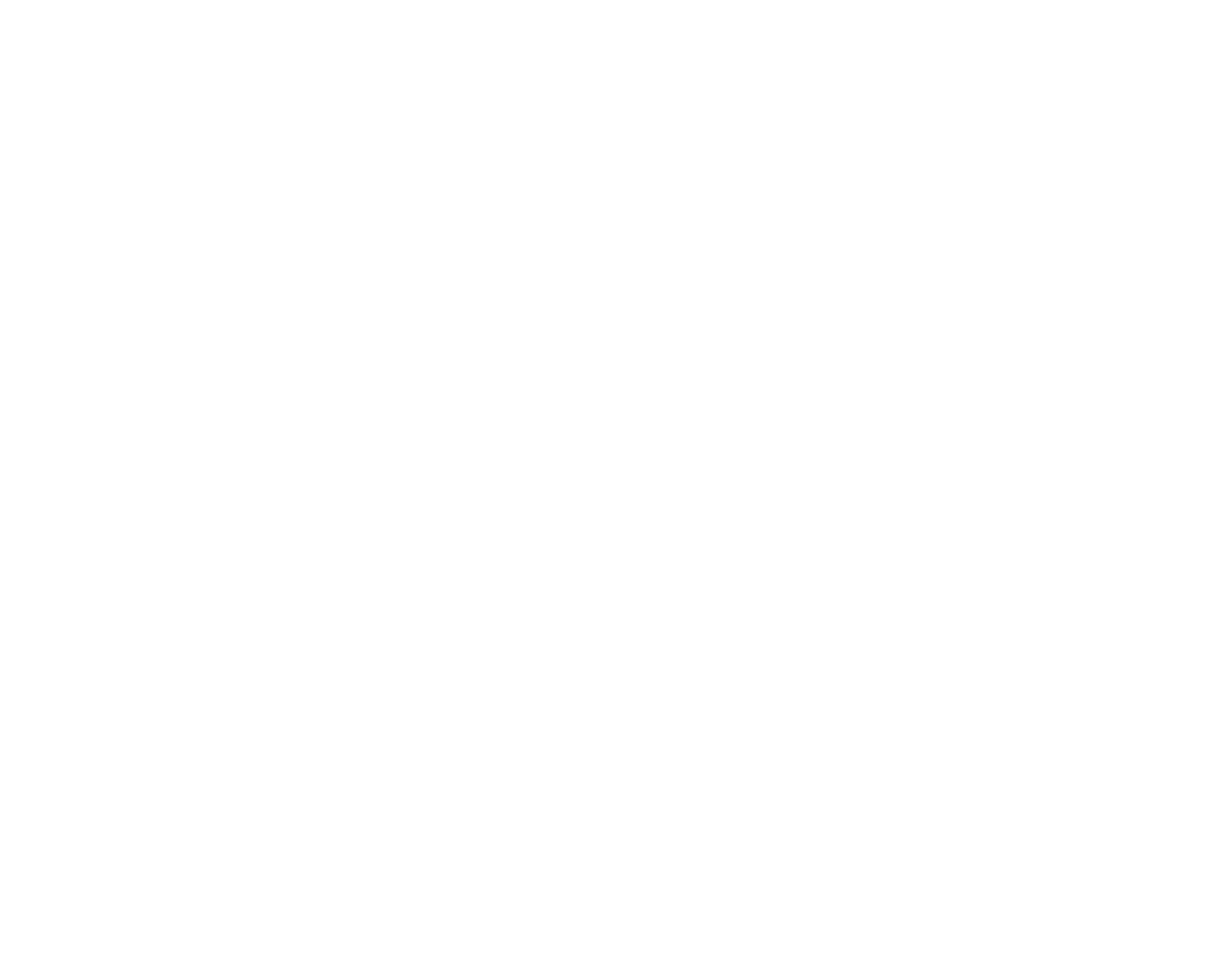 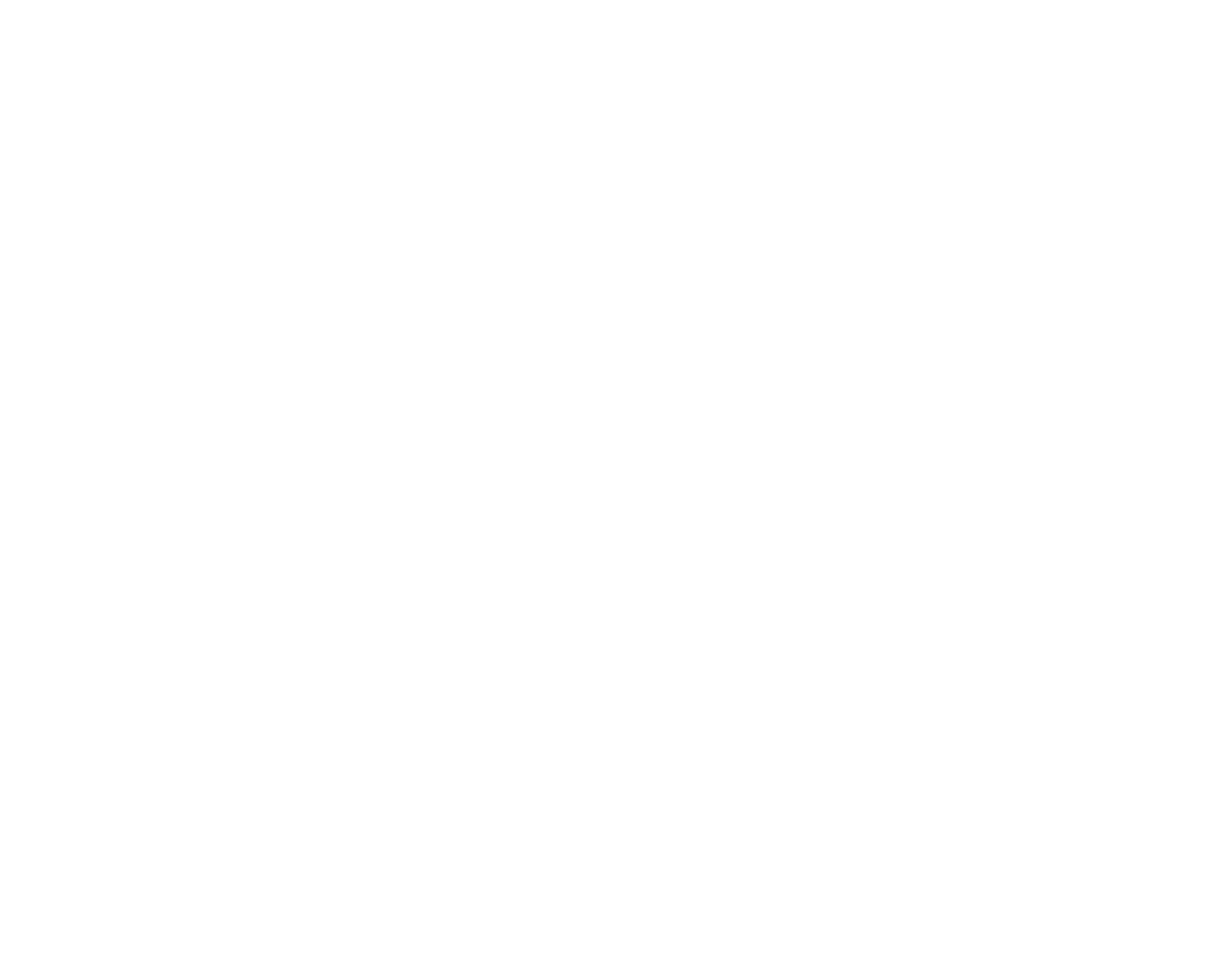 APPENDIX “A”Advice of a circumstance or claim on this schedule does not constitute formal notice to the InsurerApplicantApplicantApplicantApplicantApplicantApplicantApplicantApplicantName of FirmIf more than one legal entity, please indicate the relationship between eachIf more than one legal entity, please indicate the relationship between eachIf more than one legal entity, please indicate the relationship between eachPlease note that an insurance policy cannot be shared unless there is a financial interest.Please note that an insurance policy cannot be shared unless there is a financial interest.Please note that an insurance policy cannot be shared unless there is a financial interest.Please note that an insurance policy cannot be shared unless there is a financial interest.Please note that an insurance policy cannot be shared unless there is a financial interest.Please note that an insurance policy cannot be shared unless there is a financial interest.Please note that an insurance policy cannot be shared unless there is a financial interest.Please note that an insurance policy cannot be shared unless there is a financial interest.AddressWebsite Address (if applicable)Locations of Branch OfficesLocations of Branch OfficesLocations of Branch OfficesDate Operations Began (dd/mm/yy)     /     /          /     /          /     /          /     /          /     /          /     /          /     /     Nature of the Firm Private Practice                                 In-house Corporate Council Private Practice                                 In-house Corporate Council Private Practice                                 In-house Corporate Council Private Practice                                 In-house Corporate Council Private Practice                                 In-house Corporate Council Private Practice                                 In-house Corporate CouncilPredecessor FirmsPlease list all former names, firms, practices purchased or dissolved where the Applicant is responsible for maintaining in force the professional liability and requires coveragePredecessor FirmsPlease list all former names, firms, practices purchased or dissolved where the Applicant is responsible for maintaining in force the professional liability and requires coveragePredecessor FirmsPlease list all former names, firms, practices purchased or dissolved where the Applicant is responsible for maintaining in force the professional liability and requires coveragePredecessor FirmsPlease list all former names, firms, practices purchased or dissolved where the Applicant is responsible for maintaining in force the professional liability and requires coveragePredecessor FirmsPlease list all former names, firms, practices purchased or dissolved where the Applicant is responsible for maintaining in force the professional liability and requires coveragePredecessor FirmsPlease list all former names, firms, practices purchased or dissolved where the Applicant is responsible for maintaining in force the professional liability and requires coveragePredecessor FirmsPlease list all former names, firms, practices purchased or dissolved where the Applicant is responsible for maintaining in force the professional liability and requires coveragePredecessor FirmsPlease list all former names, firms, practices purchased or dissolved where the Applicant is responsible for maintaining in force the professional liability and requires coverageName of FirmName of FirmName of FirmDate Established(dd/mm/yy)Date Established(dd/mm/yy)Date Ceased to Operate (dd/mm/yy)Date Ceased to Operate (dd/mm/yy)Date Ceased to Operate (dd/mm/yy)     /     /          /     /          /     /          /     /          /     /          /     /          /     /          /     /          /     /          /     /          /     /          /     /          /     /          /     /          /     /     Please provide the following information for each lawyer in the Firm (including the Applicant if an individual)Please provide the following information for each lawyer in the Firm (including the Applicant if an individual)Please provide the following information for each lawyer in the Firm (including the Applicant if an individual)Please provide the following information for each lawyer in the Firm (including the Applicant if an individual)Please provide the following information for each lawyer in the Firm (including the Applicant if an individual)Please provide the following information for each lawyer in the Firm (including the Applicant if an individual)Please provide the following information for each lawyer in the Firm (including the Applicant if an individual)Please provide the following information for each lawyer in the Firm (including the Applicant if an individual)NameNameYear Admitted to the Bar (dd/mm/yy)Year Admitted to the Bar (dd/mm/yy)In the Applicant’s service since (dd/mm/yy)In the Applicant’s service since (dd/mm/yy)PartnerEmployeeCounselOther (specify)PartnerEmployeeCounselOther (specify)     /     /          /     /          /     /          /     /          /     /          /     /          /     /          /     /          /     /          /     /          /     /          /     /          /     /          /     /          /     /          /     /          /     /          /     /          /     /          /     /     Please indicate the number of individuals for each category:Please indicate the number of individuals for each category:Please indicate the number of individuals for each category:Please indicate the number of individuals for each category:Please indicate the number of individuals for each category:Please indicate the number of individuals for each category:Please indicate the number of individuals for each category:Please indicate the number of individuals for each category:Please indicate the number of individuals for each category:Please indicate the number of individuals for each category:Please indicate the number of individuals for each category:Please indicate the number of individuals for each category:Please indicate the number of individuals for each category:Please indicate the number of individuals for each category:Please indicate the number of individuals for each category:Please indicate the number of individuals for each category:Please indicate the number of individuals for each category:Please indicate the number of individuals for each category:Please indicate the number of individuals for each category:Please indicate the number of individuals for each category:Please indicate the number of individuals for each category:Please indicate the number of individuals for each category:Please indicate the number of individuals for each category:Please indicate the number of individuals for each category:Please indicate the number of individuals for each category:Please indicate the number of individuals for each category:Please indicate the number of individuals for each category:Please indicate the number of individuals for each category:Please indicate the number of individuals for each category:Please indicate the number of individuals for each category:Please indicate the number of individuals for each category:Support StaffSupport StaffSupport StaffNumber of IndividualsNumber of IndividualsNumber of IndividualsNumber of IndividualsNumber of IndividualsNumber of IndividualsNumber of IndividualsNumber of IndividualsSupport StaffSupport StaffSupport StaffSupport StaffSupport StaffSupport StaffSupport StaffNumber of IndividualsNumber of IndividualsNumber of IndividualsNumber of IndividualsNumber of IndividualsNumber of IndividualsNumber of IndividualsNumber of IndividualsNumber of IndividualsNumber of IndividualsNumber of IndividualsNumber of IndividualsNumber of IndividualsArticling StudentArticling StudentArticling StudentSecretaries, ClerksSecretaries, ClerksSecretaries, ClerksSecretaries, ClerksSecretaries, ClerksSecretaries, ClerksSecretaries, ClerksLegal TechniciansLegal TechniciansLegal TechniciansOther (specify)Other (specify)Other (specify)Other (specify)Other (specify)Other (specify)Other (specify)Other Para-LegalsOther Para-LegalsOther Para-LegalsTOTAL                                 TOTAL                                 TOTAL                                 TOTAL                                 TOTAL                                 TOTAL                                 TOTAL                                 TOTAL                                 TOTAL                                 TOTAL                                 TOTAL                                 TOTAL                                 TOTAL                                 TOTAL                                 TOTAL                                 TOTAL                                 TOTAL                                 TOTAL                                 TOTAL                                 TOTAL                                 TOTAL                                 TOTAL                                 TOTAL                                 TOTAL                                 TOTAL                                 TOTAL                                 TOTAL                                 TOTAL                                 TOTAL                                 TOTAL                                 TOTAL                                 Does the firm provide services or perform activities outside Canada or for clients who are outside Canada?Does the firm provide services or perform activities outside Canada or for clients who are outside Canada?Does the firm provide services or perform activities outside Canada or for clients who are outside Canada?Does the firm provide services or perform activities outside Canada or for clients who are outside Canada?Does the firm provide services or perform activities outside Canada or for clients who are outside Canada?Does the firm provide services or perform activities outside Canada or for clients who are outside Canada?Does the firm provide services or perform activities outside Canada or for clients who are outside Canada?Does the firm provide services or perform activities outside Canada or for clients who are outside Canada?Does the firm provide services or perform activities outside Canada or for clients who are outside Canada?Does the firm provide services or perform activities outside Canada or for clients who are outside Canada?Does the firm provide services or perform activities outside Canada or for clients who are outside Canada?Does the firm provide services or perform activities outside Canada or for clients who are outside Canada?Does the firm provide services or perform activities outside Canada or for clients who are outside Canada?Does the firm provide services or perform activities outside Canada or for clients who are outside Canada?Does the firm provide services or perform activities outside Canada or for clients who are outside Canada?Does the firm provide services or perform activities outside Canada or for clients who are outside Canada?Does the firm provide services or perform activities outside Canada or for clients who are outside Canada?Does the firm provide services or perform activities outside Canada or for clients who are outside Canada?Does the firm provide services or perform activities outside Canada or for clients who are outside Canada?Does the firm provide services or perform activities outside Canada or for clients who are outside Canada? Yes             No Yes             No Yes             No Yes             No Yes             No Yes             No Yes             No Yes             No Yes             No Yes             NoIf yes, please provide full details for our review and acceptance, and indicate the services provided as well as the location and the gross annual fees or income from the past year and anticipated for the next year.If yes, please provide full details for our review and acceptance, and indicate the services provided as well as the location and the gross annual fees or income from the past year and anticipated for the next year.If yes, please provide full details for our review and acceptance, and indicate the services provided as well as the location and the gross annual fees or income from the past year and anticipated for the next year.If yes, please provide full details for our review and acceptance, and indicate the services provided as well as the location and the gross annual fees or income from the past year and anticipated for the next year.If yes, please provide full details for our review and acceptance, and indicate the services provided as well as the location and the gross annual fees or income from the past year and anticipated for the next year.If yes, please provide full details for our review and acceptance, and indicate the services provided as well as the location and the gross annual fees or income from the past year and anticipated for the next year.If yes, please provide full details for our review and acceptance, and indicate the services provided as well as the location and the gross annual fees or income from the past year and anticipated for the next year.If yes, please provide full details for our review and acceptance, and indicate the services provided as well as the location and the gross annual fees or income from the past year and anticipated for the next year.If yes, please provide full details for our review and acceptance, and indicate the services provided as well as the location and the gross annual fees or income from the past year and anticipated for the next year.If yes, please provide full details for our review and acceptance, and indicate the services provided as well as the location and the gross annual fees or income from the past year and anticipated for the next year.If yes, please provide full details for our review and acceptance, and indicate the services provided as well as the location and the gross annual fees or income from the past year and anticipated for the next year.If yes, please provide full details for our review and acceptance, and indicate the services provided as well as the location and the gross annual fees or income from the past year and anticipated for the next year.If yes, please provide full details for our review and acceptance, and indicate the services provided as well as the location and the gross annual fees or income from the past year and anticipated for the next year.If yes, please provide full details for our review and acceptance, and indicate the services provided as well as the location and the gross annual fees or income from the past year and anticipated for the next year.If yes, please provide full details for our review and acceptance, and indicate the services provided as well as the location and the gross annual fees or income from the past year and anticipated for the next year.If yes, please provide full details for our review and acceptance, and indicate the services provided as well as the location and the gross annual fees or income from the past year and anticipated for the next year.If yes, please provide full details for our review and acceptance, and indicate the services provided as well as the location and the gross annual fees or income from the past year and anticipated for the next year.If yes, please provide full details for our review and acceptance, and indicate the services provided as well as the location and the gross annual fees or income from the past year and anticipated for the next year.If yes, please provide full details for our review and acceptance, and indicate the services provided as well as the location and the gross annual fees or income from the past year and anticipated for the next year.If yes, please provide full details for our review and acceptance, and indicate the services provided as well as the location and the gross annual fees or income from the past year and anticipated for the next year.If yes, please provide full details for our review and acceptance, and indicate the services provided as well as the location and the gross annual fees or income from the past year and anticipated for the next year.If yes, please provide full details for our review and acceptance, and indicate the services provided as well as the location and the gross annual fees or income from the past year and anticipated for the next year.If yes, please provide full details for our review and acceptance, and indicate the services provided as well as the location and the gross annual fees or income from the past year and anticipated for the next year.If yes, please provide full details for our review and acceptance, and indicate the services provided as well as the location and the gross annual fees or income from the past year and anticipated for the next year.If yes, please provide full details for our review and acceptance, and indicate the services provided as well as the location and the gross annual fees or income from the past year and anticipated for the next year.If yes, please provide full details for our review and acceptance, and indicate the services provided as well as the location and the gross annual fees or income from the past year and anticipated for the next year.If yes, please provide full details for our review and acceptance, and indicate the services provided as well as the location and the gross annual fees or income from the past year and anticipated for the next year.If yes, please provide full details for our review and acceptance, and indicate the services provided as well as the location and the gross annual fees or income from the past year and anticipated for the next year.If yes, please provide full details for our review and acceptance, and indicate the services provided as well as the location and the gross annual fees or income from the past year and anticipated for the next year.If yes, please provide full details for our review and acceptance, and indicate the services provided as well as the location and the gross annual fees or income from the past year and anticipated for the next year.If yes, please provide full details for our review and acceptance, and indicate the services provided as well as the location and the gross annual fees or income from the past year and anticipated for the next year.Fields of PracticeFields of PracticeFields of PracticeFields of PracticeFields of PracticeFields of PracticeFields of PracticeFields of PracticeFields of PracticeFields of PracticeFields of PracticeFields of PracticeFields of PracticeFields of PracticeFields of PracticeFields of PracticeFields of PracticeFields of PracticeFields of PracticeFields of PracticeFields of PracticeFields of PracticeFields of PracticeFields of PracticeFields of PracticeFields of PracticeFields of PracticeFields of PracticeFields of PracticeFields of PracticeFields of PracticePlease describe your practice by giving the percentage of time spent on each of the following activities during the past year:Please describe your practice by giving the percentage of time spent on each of the following activities during the past year:Please describe your practice by giving the percentage of time spent on each of the following activities during the past year:Please describe your practice by giving the percentage of time spent on each of the following activities during the past year:Please describe your practice by giving the percentage of time spent on each of the following activities during the past year:Please describe your practice by giving the percentage of time spent on each of the following activities during the past year:Please describe your practice by giving the percentage of time spent on each of the following activities during the past year:Please describe your practice by giving the percentage of time spent on each of the following activities during the past year:Please describe your practice by giving the percentage of time spent on each of the following activities during the past year:Please describe your practice by giving the percentage of time spent on each of the following activities during the past year:Please describe your practice by giving the percentage of time spent on each of the following activities during the past year:Please describe your practice by giving the percentage of time spent on each of the following activities during the past year:Please describe your practice by giving the percentage of time spent on each of the following activities during the past year:Please describe your practice by giving the percentage of time spent on each of the following activities during the past year:Please describe your practice by giving the percentage of time spent on each of the following activities during the past year:Please describe your practice by giving the percentage of time spent on each of the following activities during the past year:Please describe your practice by giving the percentage of time spent on each of the following activities during the past year:Please describe your practice by giving the percentage of time spent on each of the following activities during the past year:Please describe your practice by giving the percentage of time spent on each of the following activities during the past year:Please describe your practice by giving the percentage of time spent on each of the following activities during the past year:Please describe your practice by giving the percentage of time spent on each of the following activities during the past year:Please describe your practice by giving the percentage of time spent on each of the following activities during the past year:Please describe your practice by giving the percentage of time spent on each of the following activities during the past year:Please describe your practice by giving the percentage of time spent on each of the following activities during the past year:Please describe your practice by giving the percentage of time spent on each of the following activities during the past year:Please describe your practice by giving the percentage of time spent on each of the following activities during the past year:Please describe your practice by giving the percentage of time spent on each of the following activities during the past year:Please describe your practice by giving the percentage of time spent on each of the following activities during the past year:Please describe your practice by giving the percentage of time spent on each of the following activities during the past year:Please describe your practice by giving the percentage of time spent on each of the following activities during the past year:Please describe your practice by giving the percentage of time spent on each of the following activities during the past year:ActivitiesActivitiesActivitiesActivities%%%%ActivitiesActivitiesActivitiesActivitiesActivitiesActivitiesActivitiesActivitiesActivitiesActivitiesActivitiesActivitiesActivitiesActivitiesActivitiesActivitiesActivities%%%%%%AdministrativeAdministrativeAdministrativeAdministrativeLabourLabourLabourLabourLabourLabourLabourLabourLabourLabourLabourLabourLabourLabourLabourLabourLabourCivil GeneralCivil GeneralCivil GeneralCivil GeneralLitigationLitigationLitigationLitigationLitigationLitigationLitigationLitigationLitigationLitigationLitigationLitigationLitigationLitigationLitigationLitigationLitigationCorporate or CommercialCorporate or CommercialCorporate or CommercialCorporate or CommercialMergers and AcquisitionsMergers and AcquisitionsMergers and AcquisitionsMergers and AcquisitionsMergers and AcquisitionsMergers and AcquisitionsMergers and AcquisitionsMergers and AcquisitionsMergers and AcquisitionsMergers and AcquisitionsMergers and AcquisitionsMergers and AcquisitionsMergers and AcquisitionsMergers and AcquisitionsMergers and AcquisitionsMergers and AcquisitionsMergers and AcquisitionsCriminalCriminalCriminalCriminalMunicipalMunicipalMunicipalMunicipalMunicipalMunicipalMunicipalMunicipalMunicipalMunicipalMunicipalMunicipalMunicipalMunicipalMunicipalMunicipalMunicipalEnvironmentEnvironmentEnvironmentEnvironmentPatents, CopyrightPatents, CopyrightPatents, CopyrightPatents, CopyrightPatents, CopyrightPatents, CopyrightPatents, CopyrightPatents, CopyrightPatents, CopyrightPatents, CopyrightPatents, CopyrightPatents, CopyrightPatents, CopyrightPatents, CopyrightPatents, CopyrightPatents, CopyrightPatents, CopyrightEstates and WillsEstates and WillsEstates and WillsEstates and WillsReal EstateReal EstateReal EstateReal EstateReal EstateReal EstateResidentialResidentialResidentialResidentialResidentialResidentialResidentialResidentialResidentialResidentialResidentialExpropriationExpropriationExpropriationExpropriationReal EstateReal EstateReal EstateReal EstateReal EstateReal EstateCommercialCommercialCommercialCommercialCommercialCommercialCommercialCommercialCommercialCommercialCommercialFamilyFamilyFamilyFamilySecurities *Securities *Securities *Securities *Securities *Securities *Securities *Securities *Securities *Securities *Securities *Securities *Securities *Securities *Securities *Securities *Securities *ImmigrationImmigrationImmigrationImmigrationTaxTaxTaxTaxTaxTaxTaxTaxTaxTaxTaxTaxTaxTaxTaxTaxTaxInsuranceInsuranceInsuranceInsuranceTeaching or ResearchTeaching or ResearchTeaching or ResearchTeaching or ResearchTeaching or ResearchTeaching or ResearchTeaching or ResearchTeaching or ResearchTeaching or ResearchTeaching or ResearchTeaching or ResearchTeaching or ResearchTeaching or ResearchTeaching or ResearchTeaching or ResearchTeaching or ResearchTeaching or ResearchInternationalInternationalInternationalInternationalTransportTransportTransportTransportTransportTransportTransportTransportTransportTransportTransportTransportTransportTransportTransportTransportTransportOther (specify)Other (specify)Other (specify)Other (specify)Other (specify)Other (specify)Other (specify)Other (specify)Other (specify)Other (specify)Other (specify)Other (specify)Other (specify)Other (specify)Other (specify)Other (specify)Other (specify)Other (specify)Other (specify)Other (specify)Other (specify)Other (specify)Other (specify)Other (specify)Other (specify)TOTALTOTALTOTALTOTALTOTALTOTALTOTALTOTALTOTALTOTALTOTALTOTALTOTALTOTALTOTALTOTALTOTALTOTALTOTALTOTALTOTALTOTALTOTALTOTALTOTAL* If you do any securities, you will be asked to fill out a separate questionnaire.* If you do any securities, you will be asked to fill out a separate questionnaire.* If you do any securities, you will be asked to fill out a separate questionnaire.* If you do any securities, you will be asked to fill out a separate questionnaire.* If you do any securities, you will be asked to fill out a separate questionnaire.* If you do any securities, you will be asked to fill out a separate questionnaire.* If you do any securities, you will be asked to fill out a separate questionnaire.* If you do any securities, you will be asked to fill out a separate questionnaire.* If you do any securities, you will be asked to fill out a separate questionnaire.* If you do any securities, you will be asked to fill out a separate questionnaire.* If you do any securities, you will be asked to fill out a separate questionnaire.* If you do any securities, you will be asked to fill out a separate questionnaire.* If you do any securities, you will be asked to fill out a separate questionnaire.* If you do any securities, you will be asked to fill out a separate questionnaire.* If you do any securities, you will be asked to fill out a separate questionnaire.* If you do any securities, you will be asked to fill out a separate questionnaire.* If you do any securities, you will be asked to fill out a separate questionnaire.* If you do any securities, you will be asked to fill out a separate questionnaire.* If you do any securities, you will be asked to fill out a separate questionnaire.* If you do any securities, you will be asked to fill out a separate questionnaire.* If you do any securities, you will be asked to fill out a separate questionnaire.* If you do any securities, you will be asked to fill out a separate questionnaire.* If you do any securities, you will be asked to fill out a separate questionnaire.* If you do any securities, you will be asked to fill out a separate questionnaire.* If you do any securities, you will be asked to fill out a separate questionnaire.Procedures and ControlsProcedures and ControlsProcedures and ControlsProcedures and ControlsProcedures and ControlsProcedures and ControlsProcedures and ControlsProcedures and ControlsProcedures and ControlsProcedures and ControlsProcedures and ControlsProcedures and ControlsProcedures and ControlsProcedures and ControlsProcedures and ControlsProcedures and ControlsProcedures and ControlsProcedures and ControlsProcedures and ControlsProcedures and ControlsProcedures and ControlsProcedures and ControlsProcedures and ControlsProcedures and ControlsProcedures and ControlsProcedures and ControlsProcedures and ControlsProcedures and ControlsProcedures and ControlsProcedures and ControlsProcedures and ControlsLimitation of Actions Limitation of Actions Limitation of Actions Limitation of Actions Limitation of Actions Limitation of Actions Limitation of Actions Limitation of Actions Limitation of Actions Limitation of Actions Limitation of Actions Limitation of Actions Limitation of Actions Limitation of Actions Limitation of Actions Limitation of Actions Limitation of Actions Limitation of Actions Limitation of Actions Limitation of Actions Limitation of Actions Limitation of Actions Limitation of Actions Limitation of Actions Limitation of Actions Limitation of Actions Limitation of Actions Limitation of Actions Limitation of Actions Limitation of Actions Limitation of Actions What systems do you use to control limitation of actions?What systems do you use to control limitation of actions?What systems do you use to control limitation of actions?What systems do you use to control limitation of actions?What systems do you use to control limitation of actions?What systems do you use to control limitation of actions?What systems do you use to control limitation of actions?What systems do you use to control limitation of actions?What systems do you use to control limitation of actions?What systems do you use to control limitation of actions?What systems do you use to control limitation of actions?What systems do you use to control limitation of actions?What systems do you use to control limitation of actions?What systems do you use to control limitation of actions?What systems do you use to control limitation of actions?What systems do you use to control limitation of actions?What systems do you use to control limitation of actions?What systems do you use to control limitation of actions?Conflict of Interest Conflict of Interest Conflict of Interest Conflict of Interest Conflict of Interest Conflict of Interest Conflict of Interest Conflict of Interest Conflict of Interest Conflict of Interest Conflict of Interest Conflict of Interest Conflict of Interest Conflict of Interest Conflict of Interest Conflict of Interest Conflict of Interest Conflict of Interest Conflict of Interest Conflict of Interest Conflict of Interest Conflict of Interest Conflict of Interest Conflict of Interest Conflict of Interest Conflict of Interest Conflict of Interest Conflict of Interest Conflict of Interest Conflict of Interest Conflict of Interest Do you have a written control system for maintaining client lists and identifying actual or potential conflicts of interest?Do you have a written control system for maintaining client lists and identifying actual or potential conflicts of interest?Do you have a written control system for maintaining client lists and identifying actual or potential conflicts of interest?Do you have a written control system for maintaining client lists and identifying actual or potential conflicts of interest?Do you have a written control system for maintaining client lists and identifying actual or potential conflicts of interest?Do you have a written control system for maintaining client lists and identifying actual or potential conflicts of interest?Do you have a written control system for maintaining client lists and identifying actual or potential conflicts of interest?Do you have a written control system for maintaining client lists and identifying actual or potential conflicts of interest?Do you have a written control system for maintaining client lists and identifying actual or potential conflicts of interest?Do you have a written control system for maintaining client lists and identifying actual or potential conflicts of interest?Do you have a written control system for maintaining client lists and identifying actual or potential conflicts of interest?Do you have a written control system for maintaining client lists and identifying actual or potential conflicts of interest?Do you have a written control system for maintaining client lists and identifying actual or potential conflicts of interest?Do you have a written control system for maintaining client lists and identifying actual or potential conflicts of interest?Do you have a written control system for maintaining client lists and identifying actual or potential conflicts of interest?Do you have a written control system for maintaining client lists and identifying actual or potential conflicts of interest?Do you have a written control system for maintaining client lists and identifying actual or potential conflicts of interest?Do you have a written control system for maintaining client lists and identifying actual or potential conflicts of interest?Do you have a written control system for maintaining client lists and identifying actual or potential conflicts of interest?Do you have a written control system for maintaining client lists and identifying actual or potential conflicts of interest?Do you have a written control system for maintaining client lists and identifying actual or potential conflicts of interest? Yes Yes Yes Yes Yes Yes No No No NoHow does the firm maintain its conflict of interest avoidance system?How does the firm maintain its conflict of interest avoidance system?How does the firm maintain its conflict of interest avoidance system?How does the firm maintain its conflict of interest avoidance system?How does the firm maintain its conflict of interest avoidance system?How does the firm maintain its conflict of interest avoidance system?How does the firm maintain its conflict of interest avoidance system?How does the firm maintain its conflict of interest avoidance system?How does the firm maintain its conflict of interest avoidance system?How does the firm maintain its conflict of interest avoidance system?How does the firm maintain its conflict of interest avoidance system?How does the firm maintain its conflict of interest avoidance system?How does the firm maintain its conflict of interest avoidance system?How does the firm maintain its conflict of interest avoidance system?How does the firm maintain its conflict of interest avoidance system?How does the firm maintain its conflict of interest avoidance system?How does the firm maintain its conflict of interest avoidance system?How does the firm maintain its conflict of interest avoidance system?Insurance CoverageInsurance CoverageInsurance CoverageInsurance CoverageInsurance CoverageInsurance CoverageInsurance CoverageInsurance CoverageInsurance CoverageInsurance CoverageInsurance CoverageInsurance CoverageInsurance CoverageInsurance CoverageInsurance CoverageInsurance CoverageInsurance CoverageInsurance CoverageInsurance CoverageInsurance CoverageInsurance CoverageInsurance CoverageInsurance CoverageInsurance CoverageInsurance CoverageInsurance CoverageInsurance CoverageInsurance CoverageInsurance CoverageInsurance CoverageInsurance CoverageSchedule of Underlying InsuranceSchedule of Underlying InsuranceSchedule of Underlying InsuranceSchedule of Underlying InsuranceSchedule of Underlying InsuranceSchedule of Underlying InsuranceSchedule of Underlying InsuranceSchedule of Underlying InsuranceSchedule of Underlying InsuranceSchedule of Underlying InsuranceSchedule of Underlying InsuranceSchedule of Underlying InsuranceSchedule of Underlying InsuranceSchedule of Underlying InsuranceSchedule of Underlying InsuranceSchedule of Underlying InsuranceSchedule of Underlying InsuranceSchedule of Underlying InsuranceSchedule of Underlying InsuranceSchedule of Underlying InsuranceSchedule of Underlying InsuranceSchedule of Underlying InsuranceSchedule of Underlying InsuranceSchedule of Underlying InsuranceSchedule of Underlying InsuranceSchedule of Underlying InsuranceSchedule of Underlying InsuranceSchedule of Underlying InsuranceSchedule of Underlying InsuranceInsurerInsurerInsurerInsurerInsurerInsurerInsurerPolicy PeriodPolicy PeriodPolicy PeriodPolicy PeriodPolicy PeriodPolicy PeriodLimitLimitLimitLimitLimitLimitLimitLimitLimitLimitDeductibleDeductibleDeductibleDeductibleDeductibleDeductibleDeductibleDeductible     /     /          /     /          /     /          /     /          /     /          /     /          /     /          /     /          /     /          /     /          /     /          /     /          /     /          /     /          /     /          /     /          /     /          /     /     Has the Applicant ever previously purchased excess professional liability or errors and omissions insurance? Has the Applicant ever previously purchased excess professional liability or errors and omissions insurance? Has the Applicant ever previously purchased excess professional liability or errors and omissions insurance? Has the Applicant ever previously purchased excess professional liability or errors and omissions insurance? Has the Applicant ever previously purchased excess professional liability or errors and omissions insurance? Has the Applicant ever previously purchased excess professional liability or errors and omissions insurance? Has the Applicant ever previously purchased excess professional liability or errors and omissions insurance? Has the Applicant ever previously purchased excess professional liability or errors and omissions insurance? Has the Applicant ever previously purchased excess professional liability or errors and omissions insurance? Has the Applicant ever previously purchased excess professional liability or errors and omissions insurance? Has the Applicant ever previously purchased excess professional liability or errors and omissions insurance? Has the Applicant ever previously purchased excess professional liability or errors and omissions insurance? Has the Applicant ever previously purchased excess professional liability or errors and omissions insurance? Has the Applicant ever previously purchased excess professional liability or errors and omissions insurance? Has the Applicant ever previously purchased excess professional liability or errors and omissions insurance? Has the Applicant ever previously purchased excess professional liability or errors and omissions insurance? Has the Applicant ever previously purchased excess professional liability or errors and omissions insurance? Has the Applicant ever previously purchased excess professional liability or errors and omissions insurance? Has the Applicant ever previously purchased excess professional liability or errors and omissions insurance? Has the Applicant ever previously purchased excess professional liability or errors and omissions insurance? Has the Applicant ever previously purchased excess professional liability or errors and omissions insurance? Has the Applicant ever previously purchased excess professional liability or errors and omissions insurance?  Yes Yes Yes Yes Yes Yes No NoIf yes, please provide the following details for the last three years:If yes, please provide the following details for the last three years:If yes, please provide the following details for the last three years:If yes, please provide the following details for the last three years:If yes, please provide the following details for the last three years:If yes, please provide the following details for the last three years:If yes, please provide the following details for the last three years:If yes, please provide the following details for the last three years:If yes, please provide the following details for the last three years:If yes, please provide the following details for the last three years:If yes, please provide the following details for the last three years:If yes, please provide the following details for the last three years:If yes, please provide the following details for the last three years:If yes, please provide the following details for the last three years:If yes, please provide the following details for the last three years:If yes, please provide the following details for the last three years:If yes, please provide the following details for the last three years:If yes, please provide the following details for the last three years:If yes, please provide the following details for the last three years:If yes, please provide the following details for the last three years:If yes, please provide the following details for the last three years:If yes, please provide the following details for the last three years:If yes, please provide the following details for the last three years:If yes, please provide the following details for the last three years:If yes, please provide the following details for the last three years:If yes, please provide the following details for the last three years:If yes, please provide the following details for the last three years:If yes, please provide the following details for the last three years:If yes, please provide the following details for the last three years:If yes, please provide the following details for the last three years:If yes, please provide the following details for the last three years:InsurerInsurerInsurerInsurerInsurerPolicy PeriodPolicy PeriodPolicy PeriodPolicy PeriodPolicy PeriodPolicy PeriodPolicy PeriodExpiring PremiumExpiring PremiumExpiring PremiumExpiring PremiumLimitLimitLimitLimitLimitLimitLimitLimitDeductibleDeductibleDeductibleDeductibleDeductibleDeductibleDeductible     /     /          /     /          /     /          /     /          /     /          /     /          /     /          /     /          /     /          /     /          /     /          /     /          /     /          /     /          /     /          /     /          /     /          /     /          /     /          /     /          /     /     Has insurance coverage ever been declined or cancelled or the renewal thereof been refused?Has insurance coverage ever been declined or cancelled or the renewal thereof been refused?Has insurance coverage ever been declined or cancelled or the renewal thereof been refused?Has insurance coverage ever been declined or cancelled or the renewal thereof been refused?Has insurance coverage ever been declined or cancelled or the renewal thereof been refused?Has insurance coverage ever been declined or cancelled or the renewal thereof been refused?Has insurance coverage ever been declined or cancelled or the renewal thereof been refused?Has insurance coverage ever been declined or cancelled or the renewal thereof been refused?Has insurance coverage ever been declined or cancelled or the renewal thereof been refused?Has insurance coverage ever been declined or cancelled or the renewal thereof been refused?Has insurance coverage ever been declined or cancelled or the renewal thereof been refused?Has insurance coverage ever been declined or cancelled or the renewal thereof been refused?Has insurance coverage ever been declined or cancelled or the renewal thereof been refused?Has insurance coverage ever been declined or cancelled or the renewal thereof been refused?Has insurance coverage ever been declined or cancelled or the renewal thereof been refused?Has insurance coverage ever been declined or cancelled or the renewal thereof been refused?Has insurance coverage ever been declined or cancelled or the renewal thereof been refused?Has insurance coverage ever been declined or cancelled or the renewal thereof been refused?Has insurance coverage ever been declined or cancelled or the renewal thereof been refused? Yes Yes Yes Yes Yes Yes Yes No No No NoIf yes, please provide details.If yes, please provide details.If yes, please provide details.If yes, please provide details.If yes, please provide details.If yes, please provide details.If yes, please provide details.If yes, please provide details.If yes, please provide details.If yes, please provide details.If yes, please provide details.If yes, please provide details.If yes, please provide details.If yes, please provide details.If yes, please provide details.If yes, please provide details.If yes, please provide details.If yes, please provide details.If yes, please provide details.If yes, please provide details.If yes, please provide details.If yes, please provide details.If yes, please provide details.If yes, please provide details.If yes, please provide details.If yes, please provide details.If yes, please provide details.If yes, please provide details.If yes, please provide details.If yes, please provide details.If yes, please provide details.Loss ExperienceLoss ExperienceLoss ExperienceLoss ExperienceLoss ExperienceLoss ExperienceLoss ExperienceLoss ExperienceLoss ExperienceLoss ExperienceLoss ExperienceLoss ExperienceLoss ExperienceLoss ExperienceLoss ExperienceLoss ExperienceLoss ExperienceLoss ExperienceLoss ExperienceLoss ExperienceLoss ExperienceLoss ExperienceLoss ExperienceLoss ExperienceLoss ExperienceLoss ExperienceLoss ExperienceLoss ExperienceLoss ExperienceLoss ExperienceLoss ExperienceWith respect to the coverage applied for by this application, has the Applicant or any of their employees ever been the recipient of any allegations/claims in the past five (5) years?With respect to the coverage applied for by this application, has the Applicant or any of their employees ever been the recipient of any allegations/claims in the past five (5) years?With respect to the coverage applied for by this application, has the Applicant or any of their employees ever been the recipient of any allegations/claims in the past five (5) years?With respect to the coverage applied for by this application, has the Applicant or any of their employees ever been the recipient of any allegations/claims in the past five (5) years?With respect to the coverage applied for by this application, has the Applicant or any of their employees ever been the recipient of any allegations/claims in the past five (5) years?With respect to the coverage applied for by this application, has the Applicant or any of their employees ever been the recipient of any allegations/claims in the past five (5) years?With respect to the coverage applied for by this application, has the Applicant or any of their employees ever been the recipient of any allegations/claims in the past five (5) years?With respect to the coverage applied for by this application, has the Applicant or any of their employees ever been the recipient of any allegations/claims in the past five (5) years?With respect to the coverage applied for by this application, has the Applicant or any of their employees ever been the recipient of any allegations/claims in the past five (5) years?With respect to the coverage applied for by this application, has the Applicant or any of their employees ever been the recipient of any allegations/claims in the past five (5) years?With respect to the coverage applied for by this application, has the Applicant or any of their employees ever been the recipient of any allegations/claims in the past five (5) years?With respect to the coverage applied for by this application, has the Applicant or any of their employees ever been the recipient of any allegations/claims in the past five (5) years?With respect to the coverage applied for by this application, has the Applicant or any of their employees ever been the recipient of any allegations/claims in the past five (5) years?With respect to the coverage applied for by this application, has the Applicant or any of their employees ever been the recipient of any allegations/claims in the past five (5) years?With respect to the coverage applied for by this application, has the Applicant or any of their employees ever been the recipient of any allegations/claims in the past five (5) years?With respect to the coverage applied for by this application, has the Applicant or any of their employees ever been the recipient of any allegations/claims in the past five (5) years?With respect to the coverage applied for by this application, has the Applicant or any of their employees ever been the recipient of any allegations/claims in the past five (5) years?With respect to the coverage applied for by this application, has the Applicant or any of their employees ever been the recipient of any allegations/claims in the past five (5) years?With respect to the coverage applied for by this application, has the Applicant or any of their employees ever been the recipient of any allegations/claims in the past five (5) years?With respect to the coverage applied for by this application, has the Applicant or any of their employees ever been the recipient of any allegations/claims in the past five (5) years?With respect to the coverage applied for by this application, has the Applicant or any of their employees ever been the recipient of any allegations/claims in the past five (5) years? Yes Yes Yes Yes Yes Yes No No No NoIf yes, please complete the attached Appendix “A”.If yes, please complete the attached Appendix “A”.If yes, please complete the attached Appendix “A”.If yes, please complete the attached Appendix “A”.If yes, please complete the attached Appendix “A”.If yes, please complete the attached Appendix “A”.If yes, please complete the attached Appendix “A”.If yes, please complete the attached Appendix “A”.If yes, please complete the attached Appendix “A”.If yes, please complete the attached Appendix “A”.If yes, please complete the attached Appendix “A”.If yes, please complete the attached Appendix “A”.If yes, please complete the attached Appendix “A”.If yes, please complete the attached Appendix “A”.If yes, please complete the attached Appendix “A”.If yes, please complete the attached Appendix “A”.If yes, please complete the attached Appendix “A”.If yes, please complete the attached Appendix “A”.If yes, please complete the attached Appendix “A”.If yes, please complete the attached Appendix “A”.If yes, please complete the attached Appendix “A”.If yes, please complete the attached Appendix “A”.If yes, please complete the attached Appendix “A”.If yes, please complete the attached Appendix “A”.If yes, please complete the attached Appendix “A”.If yes, please complete the attached Appendix “A”.If yes, please complete the attached Appendix “A”.If yes, please complete the attached Appendix “A”.If yes, please complete the attached Appendix “A”.If yes, please complete the attached Appendix “A”.If yes, please complete the attached Appendix “A”.Is the Applicant or any of their employees aware of any facts, circumstances or situations which may reasonably give rise to a claim in the past five (5) years, other than as advised above?Is the Applicant or any of their employees aware of any facts, circumstances or situations which may reasonably give rise to a claim in the past five (5) years, other than as advised above?Is the Applicant or any of their employees aware of any facts, circumstances or situations which may reasonably give rise to a claim in the past five (5) years, other than as advised above?Is the Applicant or any of their employees aware of any facts, circumstances or situations which may reasonably give rise to a claim in the past five (5) years, other than as advised above?Is the Applicant or any of their employees aware of any facts, circumstances or situations which may reasonably give rise to a claim in the past five (5) years, other than as advised above?Is the Applicant or any of their employees aware of any facts, circumstances or situations which may reasonably give rise to a claim in the past five (5) years, other than as advised above?Is the Applicant or any of their employees aware of any facts, circumstances or situations which may reasonably give rise to a claim in the past five (5) years, other than as advised above?Is the Applicant or any of their employees aware of any facts, circumstances or situations which may reasonably give rise to a claim in the past five (5) years, other than as advised above?Is the Applicant or any of their employees aware of any facts, circumstances or situations which may reasonably give rise to a claim in the past five (5) years, other than as advised above?Is the Applicant or any of their employees aware of any facts, circumstances or situations which may reasonably give rise to a claim in the past five (5) years, other than as advised above?Is the Applicant or any of their employees aware of any facts, circumstances or situations which may reasonably give rise to a claim in the past five (5) years, other than as advised above?Is the Applicant or any of their employees aware of any facts, circumstances or situations which may reasonably give rise to a claim in the past five (5) years, other than as advised above?Is the Applicant or any of their employees aware of any facts, circumstances or situations which may reasonably give rise to a claim in the past five (5) years, other than as advised above?Is the Applicant or any of their employees aware of any facts, circumstances or situations which may reasonably give rise to a claim in the past five (5) years, other than as advised above?Is the Applicant or any of their employees aware of any facts, circumstances or situations which may reasonably give rise to a claim in the past five (5) years, other than as advised above?Is the Applicant or any of their employees aware of any facts, circumstances or situations which may reasonably give rise to a claim in the past five (5) years, other than as advised above?Is the Applicant or any of their employees aware of any facts, circumstances or situations which may reasonably give rise to a claim in the past five (5) years, other than as advised above?Is the Applicant or any of their employees aware of any facts, circumstances or situations which may reasonably give rise to a claim in the past five (5) years, other than as advised above?Is the Applicant or any of their employees aware of any facts, circumstances or situations which may reasonably give rise to a claim in the past five (5) years, other than as advised above?Is the Applicant or any of their employees aware of any facts, circumstances or situations which may reasonably give rise to a claim in the past five (5) years, other than as advised above?Is the Applicant or any of their employees aware of any facts, circumstances or situations which may reasonably give rise to a claim in the past five (5) years, other than as advised above? Yes Yes Yes Yes Yes Yes No No No NoIf yes, please provide details.If yes, please provide details.If yes, please provide details.If yes, please provide details.If yes, please provide details.If yes, please provide details.If yes, please provide details.If yes, please provide details.If yes, please provide details.If yes, please provide details.If yes, please provide details.If yes, please provide details.If yes, please provide details.If yes, please provide details.If yes, please provide details.If yes, please provide details.If yes, please provide details.If yes, please provide details.If yes, please provide details.If yes, please provide details.If yes, please provide details.If yes, please provide details.If yes, please provide details.If yes, please provide details.If yes, please provide details.If yes, please provide details.If yes, please provide details.If yes, please provide details.If yes, please provide details.If yes, please provide details.If yes, please provide details.WITHOUT LIMITATION OF ANY OTHER REMEDY AVAILABLE TO THE INSURERS, IT IS AGREED THAT, IF THERE BE KNOWLEDGE OF ANY SUCH FACT, CIRCUMSTANCE OR SITUATION, ANY CLAIM OR ACTION SUBSEQUENTLY EMANATING THEREFROM IS EXCLUDED FROM COVERAGE UNDER THE PROPOSED INSURANCE.WITHOUT LIMITATION OF ANY OTHER REMEDY AVAILABLE TO THE INSURERS, IT IS AGREED THAT, IF THERE BE KNOWLEDGE OF ANY SUCH FACT, CIRCUMSTANCE OR SITUATION, ANY CLAIM OR ACTION SUBSEQUENTLY EMANATING THEREFROM IS EXCLUDED FROM COVERAGE UNDER THE PROPOSED INSURANCE.WITHOUT LIMITATION OF ANY OTHER REMEDY AVAILABLE TO THE INSURERS, IT IS AGREED THAT, IF THERE BE KNOWLEDGE OF ANY SUCH FACT, CIRCUMSTANCE OR SITUATION, ANY CLAIM OR ACTION SUBSEQUENTLY EMANATING THEREFROM IS EXCLUDED FROM COVERAGE UNDER THE PROPOSED INSURANCE.WITHOUT LIMITATION OF ANY OTHER REMEDY AVAILABLE TO THE INSURERS, IT IS AGREED THAT, IF THERE BE KNOWLEDGE OF ANY SUCH FACT, CIRCUMSTANCE OR SITUATION, ANY CLAIM OR ACTION SUBSEQUENTLY EMANATING THEREFROM IS EXCLUDED FROM COVERAGE UNDER THE PROPOSED INSURANCE.WITHOUT LIMITATION OF ANY OTHER REMEDY AVAILABLE TO THE INSURERS, IT IS AGREED THAT, IF THERE BE KNOWLEDGE OF ANY SUCH FACT, CIRCUMSTANCE OR SITUATION, ANY CLAIM OR ACTION SUBSEQUENTLY EMANATING THEREFROM IS EXCLUDED FROM COVERAGE UNDER THE PROPOSED INSURANCE.WITHOUT LIMITATION OF ANY OTHER REMEDY AVAILABLE TO THE INSURERS, IT IS AGREED THAT, IF THERE BE KNOWLEDGE OF ANY SUCH FACT, CIRCUMSTANCE OR SITUATION, ANY CLAIM OR ACTION SUBSEQUENTLY EMANATING THEREFROM IS EXCLUDED FROM COVERAGE UNDER THE PROPOSED INSURANCE.WITHOUT LIMITATION OF ANY OTHER REMEDY AVAILABLE TO THE INSURERS, IT IS AGREED THAT, IF THERE BE KNOWLEDGE OF ANY SUCH FACT, CIRCUMSTANCE OR SITUATION, ANY CLAIM OR ACTION SUBSEQUENTLY EMANATING THEREFROM IS EXCLUDED FROM COVERAGE UNDER THE PROPOSED INSURANCE.WITHOUT LIMITATION OF ANY OTHER REMEDY AVAILABLE TO THE INSURERS, IT IS AGREED THAT, IF THERE BE KNOWLEDGE OF ANY SUCH FACT, CIRCUMSTANCE OR SITUATION, ANY CLAIM OR ACTION SUBSEQUENTLY EMANATING THEREFROM IS EXCLUDED FROM COVERAGE UNDER THE PROPOSED INSURANCE.WITHOUT LIMITATION OF ANY OTHER REMEDY AVAILABLE TO THE INSURERS, IT IS AGREED THAT, IF THERE BE KNOWLEDGE OF ANY SUCH FACT, CIRCUMSTANCE OR SITUATION, ANY CLAIM OR ACTION SUBSEQUENTLY EMANATING THEREFROM IS EXCLUDED FROM COVERAGE UNDER THE PROPOSED INSURANCE.WITHOUT LIMITATION OF ANY OTHER REMEDY AVAILABLE TO THE INSURERS, IT IS AGREED THAT, IF THERE BE KNOWLEDGE OF ANY SUCH FACT, CIRCUMSTANCE OR SITUATION, ANY CLAIM OR ACTION SUBSEQUENTLY EMANATING THEREFROM IS EXCLUDED FROM COVERAGE UNDER THE PROPOSED INSURANCE.WITHOUT LIMITATION OF ANY OTHER REMEDY AVAILABLE TO THE INSURERS, IT IS AGREED THAT, IF THERE BE KNOWLEDGE OF ANY SUCH FACT, CIRCUMSTANCE OR SITUATION, ANY CLAIM OR ACTION SUBSEQUENTLY EMANATING THEREFROM IS EXCLUDED FROM COVERAGE UNDER THE PROPOSED INSURANCE.WITHOUT LIMITATION OF ANY OTHER REMEDY AVAILABLE TO THE INSURERS, IT IS AGREED THAT, IF THERE BE KNOWLEDGE OF ANY SUCH FACT, CIRCUMSTANCE OR SITUATION, ANY CLAIM OR ACTION SUBSEQUENTLY EMANATING THEREFROM IS EXCLUDED FROM COVERAGE UNDER THE PROPOSED INSURANCE.WITHOUT LIMITATION OF ANY OTHER REMEDY AVAILABLE TO THE INSURERS, IT IS AGREED THAT, IF THERE BE KNOWLEDGE OF ANY SUCH FACT, CIRCUMSTANCE OR SITUATION, ANY CLAIM OR ACTION SUBSEQUENTLY EMANATING THEREFROM IS EXCLUDED FROM COVERAGE UNDER THE PROPOSED INSURANCE.WITHOUT LIMITATION OF ANY OTHER REMEDY AVAILABLE TO THE INSURERS, IT IS AGREED THAT, IF THERE BE KNOWLEDGE OF ANY SUCH FACT, CIRCUMSTANCE OR SITUATION, ANY CLAIM OR ACTION SUBSEQUENTLY EMANATING THEREFROM IS EXCLUDED FROM COVERAGE UNDER THE PROPOSED INSURANCE.WITHOUT LIMITATION OF ANY OTHER REMEDY AVAILABLE TO THE INSURERS, IT IS AGREED THAT, IF THERE BE KNOWLEDGE OF ANY SUCH FACT, CIRCUMSTANCE OR SITUATION, ANY CLAIM OR ACTION SUBSEQUENTLY EMANATING THEREFROM IS EXCLUDED FROM COVERAGE UNDER THE PROPOSED INSURANCE.WITHOUT LIMITATION OF ANY OTHER REMEDY AVAILABLE TO THE INSURERS, IT IS AGREED THAT, IF THERE BE KNOWLEDGE OF ANY SUCH FACT, CIRCUMSTANCE OR SITUATION, ANY CLAIM OR ACTION SUBSEQUENTLY EMANATING THEREFROM IS EXCLUDED FROM COVERAGE UNDER THE PROPOSED INSURANCE.WITHOUT LIMITATION OF ANY OTHER REMEDY AVAILABLE TO THE INSURERS, IT IS AGREED THAT, IF THERE BE KNOWLEDGE OF ANY SUCH FACT, CIRCUMSTANCE OR SITUATION, ANY CLAIM OR ACTION SUBSEQUENTLY EMANATING THEREFROM IS EXCLUDED FROM COVERAGE UNDER THE PROPOSED INSURANCE.WITHOUT LIMITATION OF ANY OTHER REMEDY AVAILABLE TO THE INSURERS, IT IS AGREED THAT, IF THERE BE KNOWLEDGE OF ANY SUCH FACT, CIRCUMSTANCE OR SITUATION, ANY CLAIM OR ACTION SUBSEQUENTLY EMANATING THEREFROM IS EXCLUDED FROM COVERAGE UNDER THE PROPOSED INSURANCE.WITHOUT LIMITATION OF ANY OTHER REMEDY AVAILABLE TO THE INSURERS, IT IS AGREED THAT, IF THERE BE KNOWLEDGE OF ANY SUCH FACT, CIRCUMSTANCE OR SITUATION, ANY CLAIM OR ACTION SUBSEQUENTLY EMANATING THEREFROM IS EXCLUDED FROM COVERAGE UNDER THE PROPOSED INSURANCE.WITHOUT LIMITATION OF ANY OTHER REMEDY AVAILABLE TO THE INSURERS, IT IS AGREED THAT, IF THERE BE KNOWLEDGE OF ANY SUCH FACT, CIRCUMSTANCE OR SITUATION, ANY CLAIM OR ACTION SUBSEQUENTLY EMANATING THEREFROM IS EXCLUDED FROM COVERAGE UNDER THE PROPOSED INSURANCE.WITHOUT LIMITATION OF ANY OTHER REMEDY AVAILABLE TO THE INSURERS, IT IS AGREED THAT, IF THERE BE KNOWLEDGE OF ANY SUCH FACT, CIRCUMSTANCE OR SITUATION, ANY CLAIM OR ACTION SUBSEQUENTLY EMANATING THEREFROM IS EXCLUDED FROM COVERAGE UNDER THE PROPOSED INSURANCE.WITHOUT LIMITATION OF ANY OTHER REMEDY AVAILABLE TO THE INSURERS, IT IS AGREED THAT, IF THERE BE KNOWLEDGE OF ANY SUCH FACT, CIRCUMSTANCE OR SITUATION, ANY CLAIM OR ACTION SUBSEQUENTLY EMANATING THEREFROM IS EXCLUDED FROM COVERAGE UNDER THE PROPOSED INSURANCE.WITHOUT LIMITATION OF ANY OTHER REMEDY AVAILABLE TO THE INSURERS, IT IS AGREED THAT, IF THERE BE KNOWLEDGE OF ANY SUCH FACT, CIRCUMSTANCE OR SITUATION, ANY CLAIM OR ACTION SUBSEQUENTLY EMANATING THEREFROM IS EXCLUDED FROM COVERAGE UNDER THE PROPOSED INSURANCE.WITHOUT LIMITATION OF ANY OTHER REMEDY AVAILABLE TO THE INSURERS, IT IS AGREED THAT, IF THERE BE KNOWLEDGE OF ANY SUCH FACT, CIRCUMSTANCE OR SITUATION, ANY CLAIM OR ACTION SUBSEQUENTLY EMANATING THEREFROM IS EXCLUDED FROM COVERAGE UNDER THE PROPOSED INSURANCE.WITHOUT LIMITATION OF ANY OTHER REMEDY AVAILABLE TO THE INSURERS, IT IS AGREED THAT, IF THERE BE KNOWLEDGE OF ANY SUCH FACT, CIRCUMSTANCE OR SITUATION, ANY CLAIM OR ACTION SUBSEQUENTLY EMANATING THEREFROM IS EXCLUDED FROM COVERAGE UNDER THE PROPOSED INSURANCE.WITHOUT LIMITATION OF ANY OTHER REMEDY AVAILABLE TO THE INSURERS, IT IS AGREED THAT, IF THERE BE KNOWLEDGE OF ANY SUCH FACT, CIRCUMSTANCE OR SITUATION, ANY CLAIM OR ACTION SUBSEQUENTLY EMANATING THEREFROM IS EXCLUDED FROM COVERAGE UNDER THE PROPOSED INSURANCE.WITHOUT LIMITATION OF ANY OTHER REMEDY AVAILABLE TO THE INSURERS, IT IS AGREED THAT, IF THERE BE KNOWLEDGE OF ANY SUCH FACT, CIRCUMSTANCE OR SITUATION, ANY CLAIM OR ACTION SUBSEQUENTLY EMANATING THEREFROM IS EXCLUDED FROM COVERAGE UNDER THE PROPOSED INSURANCE.WITHOUT LIMITATION OF ANY OTHER REMEDY AVAILABLE TO THE INSURERS, IT IS AGREED THAT, IF THERE BE KNOWLEDGE OF ANY SUCH FACT, CIRCUMSTANCE OR SITUATION, ANY CLAIM OR ACTION SUBSEQUENTLY EMANATING THEREFROM IS EXCLUDED FROM COVERAGE UNDER THE PROPOSED INSURANCE.WITHOUT LIMITATION OF ANY OTHER REMEDY AVAILABLE TO THE INSURERS, IT IS AGREED THAT, IF THERE BE KNOWLEDGE OF ANY SUCH FACT, CIRCUMSTANCE OR SITUATION, ANY CLAIM OR ACTION SUBSEQUENTLY EMANATING THEREFROM IS EXCLUDED FROM COVERAGE UNDER THE PROPOSED INSURANCE.WITHOUT LIMITATION OF ANY OTHER REMEDY AVAILABLE TO THE INSURERS, IT IS AGREED THAT, IF THERE BE KNOWLEDGE OF ANY SUCH FACT, CIRCUMSTANCE OR SITUATION, ANY CLAIM OR ACTION SUBSEQUENTLY EMANATING THEREFROM IS EXCLUDED FROM COVERAGE UNDER THE PROPOSED INSURANCE.WITHOUT LIMITATION OF ANY OTHER REMEDY AVAILABLE TO THE INSURERS, IT IS AGREED THAT, IF THERE BE KNOWLEDGE OF ANY SUCH FACT, CIRCUMSTANCE OR SITUATION, ANY CLAIM OR ACTION SUBSEQUENTLY EMANATING THEREFROM IS EXCLUDED FROM COVERAGE UNDER THE PROPOSED INSURANCE.Suspension, Disciplinary MattersSuspension, Disciplinary MattersSuspension, Disciplinary MattersSuspension, Disciplinary MattersSuspension, Disciplinary MattersSuspension, Disciplinary MattersSuspension, Disciplinary MattersSuspension, Disciplinary MattersSuspension, Disciplinary MattersSuspension, Disciplinary MattersSuspension, Disciplinary MattersSuspension, Disciplinary MattersSuspension, Disciplinary MattersSuspension, Disciplinary MattersSuspension, Disciplinary MattersSuspension, Disciplinary MattersSuspension, Disciplinary MattersSuspension, Disciplinary MattersSuspension, Disciplinary MattersSuspension, Disciplinary MattersSuspension, Disciplinary MattersSuspension, Disciplinary MattersSuspension, Disciplinary MattersSuspension, Disciplinary MattersSuspension, Disciplinary MattersSuspension, Disciplinary MattersSuspension, Disciplinary MattersSuspension, Disciplinary MattersSuspension, Disciplinary MattersSuspension, Disciplinary MattersSuspension, Disciplinary MattersOf the lawyers mentioned, are there any who have ever been suspended, prohibited from practicing or the recipient of a disciplinary complaint? Of the lawyers mentioned, are there any who have ever been suspended, prohibited from practicing or the recipient of a disciplinary complaint? Of the lawyers mentioned, are there any who have ever been suspended, prohibited from practicing or the recipient of a disciplinary complaint? Of the lawyers mentioned, are there any who have ever been suspended, prohibited from practicing or the recipient of a disciplinary complaint? Of the lawyers mentioned, are there any who have ever been suspended, prohibited from practicing or the recipient of a disciplinary complaint? Of the lawyers mentioned, are there any who have ever been suspended, prohibited from practicing or the recipient of a disciplinary complaint? Of the lawyers mentioned, are there any who have ever been suspended, prohibited from practicing or the recipient of a disciplinary complaint? Of the lawyers mentioned, are there any who have ever been suspended, prohibited from practicing or the recipient of a disciplinary complaint? Of the lawyers mentioned, are there any who have ever been suspended, prohibited from practicing or the recipient of a disciplinary complaint? Of the lawyers mentioned, are there any who have ever been suspended, prohibited from practicing or the recipient of a disciplinary complaint? Of the lawyers mentioned, are there any who have ever been suspended, prohibited from practicing or the recipient of a disciplinary complaint? Of the lawyers mentioned, are there any who have ever been suspended, prohibited from practicing or the recipient of a disciplinary complaint? Of the lawyers mentioned, are there any who have ever been suspended, prohibited from practicing or the recipient of a disciplinary complaint? Of the lawyers mentioned, are there any who have ever been suspended, prohibited from practicing or the recipient of a disciplinary complaint? Of the lawyers mentioned, are there any who have ever been suspended, prohibited from practicing or the recipient of a disciplinary complaint? Of the lawyers mentioned, are there any who have ever been suspended, prohibited from practicing or the recipient of a disciplinary complaint? Of the lawyers mentioned, are there any who have ever been suspended, prohibited from practicing or the recipient of a disciplinary complaint? Of the lawyers mentioned, are there any who have ever been suspended, prohibited from practicing or the recipient of a disciplinary complaint? Of the lawyers mentioned, are there any who have ever been suspended, prohibited from practicing or the recipient of a disciplinary complaint? Of the lawyers mentioned, are there any who have ever been suspended, prohibited from practicing or the recipient of a disciplinary complaint? Of the lawyers mentioned, are there any who have ever been suspended, prohibited from practicing or the recipient of a disciplinary complaint?  Yes Yes Yes Yes Yes Yes No No No NoIf yes, please provide details.If yes, please provide details.If yes, please provide details.If yes, please provide details.If yes, please provide details.If yes, please provide details.If yes, please provide details.If yes, please provide details.If yes, please provide details.If yes, please provide details.If yes, please provide details.If yes, please provide details.If yes, please provide details.If yes, please provide details.If yes, please provide details.If yes, please provide details.If yes, please provide details.If yes, please provide details.If yes, please provide details.If yes, please provide details.If yes, please provide details.If yes, please provide details.If yes, please provide details.If yes, please provide details.If yes, please provide details.If yes, please provide details.If yes, please provide details.If yes, please provide details.If yes, please provide details.If yes, please provide details.If yes, please provide details.Limits RequestedLimits RequestedLimits RequestedLimits RequestedLimits RequestedLimits RequestedLimits RequestedLimits RequestedLimits RequestedLimits RequestedLimits RequestedLimits RequestedLimits RequestedLimits RequestedLimits RequestedLimits RequestedLimits RequestedLimits RequestedLimits RequestedLimits RequestedLimits RequestedLimits RequestedLimits RequestedLimits RequestedLimits RequestedLimits RequestedLimits RequestedLimits RequestedLimits RequestedLimits RequestedLimits RequestedPer Claim:Per Policy Period:Per Policy Period:Per Policy Period:Per Policy Period:Per Policy Period:Per Policy Period:Please note that the proposed insurance will be effective at a date determined by the insurers.Please note that the proposed insurance will be effective at a date determined by the insurers.Please note that the proposed insurance will be effective at a date determined by the insurers.Please note that the proposed insurance will be effective at a date determined by the insurers.Please note that the proposed insurance will be effective at a date determined by the insurers.Please note that the proposed insurance will be effective at a date determined by the insurers.Please note that the proposed insurance will be effective at a date determined by the insurers.Please note that the proposed insurance will be effective at a date determined by the insurers.Please note that the proposed insurance will be effective at a date determined by the insurers.Please note that the proposed insurance will be effective at a date determined by the insurers.Please note that the proposed insurance will be effective at a date determined by the insurers.Please note that the proposed insurance will be effective at a date determined by the insurers.Please note that the proposed insurance will be effective at a date determined by the insurers.Please note that the proposed insurance will be effective at a date determined by the insurers.Please note that the proposed insurance will be effective at a date determined by the insurers.Please note that the proposed insurance will be effective at a date determined by the insurers.Please note that the proposed insurance will be effective at a date determined by the insurers.Please note that the proposed insurance will be effective at a date determined by the insurers.Please note that the proposed insurance will be effective at a date determined by the insurers.Please note that the proposed insurance will be effective at a date determined by the insurers.Please note that the proposed insurance will be effective at a date determined by the insurers.Please note that the proposed insurance will be effective at a date determined by the insurers.Please note that the proposed insurance will be effective at a date determined by the insurers.Please note that the proposed insurance will be effective at a date determined by the insurers.Please note that the proposed insurance will be effective at a date determined by the insurers.Please note that the proposed insurance will be effective at a date determined by the insurers.Please note that the proposed insurance will be effective at a date determined by the insurers.Please note that the proposed insurance will be effective at a date determined by the insurers.Please note that the proposed insurance will be effective at a date determined by the insurers.Please note that the proposed insurance will be effective at a date determined by the insurers.Please note that the proposed insurance will be effective at a date determined by the insurers.Applicant’s Consent to the Transmission of the Information Contained in the Application FormApplicant’s Consent to the Transmission of the Information Contained in the Application FormApplicant’s Consent to the Transmission of the Information Contained in the Application FormApplicant’s Consent to the Transmission of the Information Contained in the Application FormApplicant’s Consent to the Transmission of the Information Contained in the Application FormApplicant’s Consent to the Transmission of the Information Contained in the Application FormApplicant’s Consent to the Transmission of the Information Contained in the Application FormApplicant’s Consent to the Transmission of the Information Contained in the Application FormApplicant’s Consent to the Transmission of the Information Contained in the Application FormApplicant’s Consent to the Transmission of the Information Contained in the Application FormApplicant’s Consent to the Transmission of the Information Contained in the Application FormApplicant’s Consent to the Transmission of the Information Contained in the Application FormApplicant’s Consent to the Transmission of the Information Contained in the Application FormApplicant’s Consent to the Transmission of the Information Contained in the Application FormApplicant’s Consent to the Transmission of the Information Contained in the Application FormApplicant’s Consent to the Transmission of the Information Contained in the Application FormApplicant’s Consent to the Transmission of the Information Contained in the Application FormApplicant’s Consent to the Transmission of the Information Contained in the Application FormApplicant’s Consent to the Transmission of the Information Contained in the Application FormApplicant’s Consent to the Transmission of the Information Contained in the Application FormApplicant’s Consent to the Transmission of the Information Contained in the Application FormApplicant’s Consent to the Transmission of the Information Contained in the Application FormApplicant’s Consent to the Transmission of the Information Contained in the Application FormApplicant’s Consent to the Transmission of the Information Contained in the Application FormApplicant’s Consent to the Transmission of the Information Contained in the Application FormApplicant’s Consent to the Transmission of the Information Contained in the Application FormApplicant’s Consent to the Transmission of the Information Contained in the Application FormApplicant’s Consent to the Transmission of the Information Contained in the Application FormApplicant’s Consent to the Transmission of the Information Contained in the Application FormApplicant’s Consent to the Transmission of the Information Contained in the Application FormApplicant’s Consent to the Transmission of the Information Contained in the Application FormI hereby acknowledge that the information collected in the Application form is to be transmitted to TSW Management Services, Inc. for the sole purpose of obtaining an insurance policy, and will be kept confidential.Moreover, I authorize TSW Management Services, Inc., its insurers or service providers to:Conduct verification, using outside sources, of the information contained in the Application form, in attached documentation and in subsequently provided documentation;In the event of a claim, transmit the submitted and verified information to loss adjusters, lawyers or other similar offices for the purposes of investigating, defending, negotiating or settling any claims, as required.For more information on TSW’s privacy policy, please refer to www.tsw-management.ca. The undersigned Applicant for this insurance declared that, to the best of their knowledge and belief, the statements set forth herein are true and correct, and that reasonable efforts have been made to obtain sufficient information to facilitate the proper and accurate completion of this Application form. The undersigned agrees that, if any significant change in the condition of the Applicant is discovered between the date of this Application form and the effective date of the policy, which would render this Application form inaccurate or incomplete, notice of such change will be reported immediately in writing to the Insurance Manager.Although the signing of this Application form does not bind the Applicant to purchase the insurance, the undersigned Applicant further agrees that this form and the information furnished pursuant hereto shall be the basis of the contract should a policy be issued and this form will become part of the policy.I hereby acknowledge that the information collected in the Application form is to be transmitted to TSW Management Services, Inc. for the sole purpose of obtaining an insurance policy, and will be kept confidential.Moreover, I authorize TSW Management Services, Inc., its insurers or service providers to:Conduct verification, using outside sources, of the information contained in the Application form, in attached documentation and in subsequently provided documentation;In the event of a claim, transmit the submitted and verified information to loss adjusters, lawyers or other similar offices for the purposes of investigating, defending, negotiating or settling any claims, as required.For more information on TSW’s privacy policy, please refer to www.tsw-management.ca. The undersigned Applicant for this insurance declared that, to the best of their knowledge and belief, the statements set forth herein are true and correct, and that reasonable efforts have been made to obtain sufficient information to facilitate the proper and accurate completion of this Application form. The undersigned agrees that, if any significant change in the condition of the Applicant is discovered between the date of this Application form and the effective date of the policy, which would render this Application form inaccurate or incomplete, notice of such change will be reported immediately in writing to the Insurance Manager.Although the signing of this Application form does not bind the Applicant to purchase the insurance, the undersigned Applicant further agrees that this form and the information furnished pursuant hereto shall be the basis of the contract should a policy be issued and this form will become part of the policy.I hereby acknowledge that the information collected in the Application form is to be transmitted to TSW Management Services, Inc. for the sole purpose of obtaining an insurance policy, and will be kept confidential.Moreover, I authorize TSW Management Services, Inc., its insurers or service providers to:Conduct verification, using outside sources, of the information contained in the Application form, in attached documentation and in subsequently provided documentation;In the event of a claim, transmit the submitted and verified information to loss adjusters, lawyers or other similar offices for the purposes of investigating, defending, negotiating or settling any claims, as required.For more information on TSW’s privacy policy, please refer to www.tsw-management.ca. The undersigned Applicant for this insurance declared that, to the best of their knowledge and belief, the statements set forth herein are true and correct, and that reasonable efforts have been made to obtain sufficient information to facilitate the proper and accurate completion of this Application form. The undersigned agrees that, if any significant change in the condition of the Applicant is discovered between the date of this Application form and the effective date of the policy, which would render this Application form inaccurate or incomplete, notice of such change will be reported immediately in writing to the Insurance Manager.Although the signing of this Application form does not bind the Applicant to purchase the insurance, the undersigned Applicant further agrees that this form and the information furnished pursuant hereto shall be the basis of the contract should a policy be issued and this form will become part of the policy.I hereby acknowledge that the information collected in the Application form is to be transmitted to TSW Management Services, Inc. for the sole purpose of obtaining an insurance policy, and will be kept confidential.Moreover, I authorize TSW Management Services, Inc., its insurers or service providers to:Conduct verification, using outside sources, of the information contained in the Application form, in attached documentation and in subsequently provided documentation;In the event of a claim, transmit the submitted and verified information to loss adjusters, lawyers or other similar offices for the purposes of investigating, defending, negotiating or settling any claims, as required.For more information on TSW’s privacy policy, please refer to www.tsw-management.ca. The undersigned Applicant for this insurance declared that, to the best of their knowledge and belief, the statements set forth herein are true and correct, and that reasonable efforts have been made to obtain sufficient information to facilitate the proper and accurate completion of this Application form. The undersigned agrees that, if any significant change in the condition of the Applicant is discovered between the date of this Application form and the effective date of the policy, which would render this Application form inaccurate or incomplete, notice of such change will be reported immediately in writing to the Insurance Manager.Although the signing of this Application form does not bind the Applicant to purchase the insurance, the undersigned Applicant further agrees that this form and the information furnished pursuant hereto shall be the basis of the contract should a policy be issued and this form will become part of the policy.I hereby acknowledge that the information collected in the Application form is to be transmitted to TSW Management Services, Inc. for the sole purpose of obtaining an insurance policy, and will be kept confidential.Moreover, I authorize TSW Management Services, Inc., its insurers or service providers to:Conduct verification, using outside sources, of the information contained in the Application form, in attached documentation and in subsequently provided documentation;In the event of a claim, transmit the submitted and verified information to loss adjusters, lawyers or other similar offices for the purposes of investigating, defending, negotiating or settling any claims, as required.For more information on TSW’s privacy policy, please refer to www.tsw-management.ca. The undersigned Applicant for this insurance declared that, to the best of their knowledge and belief, the statements set forth herein are true and correct, and that reasonable efforts have been made to obtain sufficient information to facilitate the proper and accurate completion of this Application form. The undersigned agrees that, if any significant change in the condition of the Applicant is discovered between the date of this Application form and the effective date of the policy, which would render this Application form inaccurate or incomplete, notice of such change will be reported immediately in writing to the Insurance Manager.Although the signing of this Application form does not bind the Applicant to purchase the insurance, the undersigned Applicant further agrees that this form and the information furnished pursuant hereto shall be the basis of the contract should a policy be issued and this form will become part of the policy.I hereby acknowledge that the information collected in the Application form is to be transmitted to TSW Management Services, Inc. for the sole purpose of obtaining an insurance policy, and will be kept confidential.Moreover, I authorize TSW Management Services, Inc., its insurers or service providers to:Conduct verification, using outside sources, of the information contained in the Application form, in attached documentation and in subsequently provided documentation;In the event of a claim, transmit the submitted and verified information to loss adjusters, lawyers or other similar offices for the purposes of investigating, defending, negotiating or settling any claims, as required.For more information on TSW’s privacy policy, please refer to www.tsw-management.ca. The undersigned Applicant for this insurance declared that, to the best of their knowledge and belief, the statements set forth herein are true and correct, and that reasonable efforts have been made to obtain sufficient information to facilitate the proper and accurate completion of this Application form. The undersigned agrees that, if any significant change in the condition of the Applicant is discovered between the date of this Application form and the effective date of the policy, which would render this Application form inaccurate or incomplete, notice of such change will be reported immediately in writing to the Insurance Manager.Although the signing of this Application form does not bind the Applicant to purchase the insurance, the undersigned Applicant further agrees that this form and the information furnished pursuant hereto shall be the basis of the contract should a policy be issued and this form will become part of the policy.I hereby acknowledge that the information collected in the Application form is to be transmitted to TSW Management Services, Inc. for the sole purpose of obtaining an insurance policy, and will be kept confidential.Moreover, I authorize TSW Management Services, Inc., its insurers or service providers to:Conduct verification, using outside sources, of the information contained in the Application form, in attached documentation and in subsequently provided documentation;In the event of a claim, transmit the submitted and verified information to loss adjusters, lawyers or other similar offices for the purposes of investigating, defending, negotiating or settling any claims, as required.For more information on TSW’s privacy policy, please refer to www.tsw-management.ca. The undersigned Applicant for this insurance declared that, to the best of their knowledge and belief, the statements set forth herein are true and correct, and that reasonable efforts have been made to obtain sufficient information to facilitate the proper and accurate completion of this Application form. The undersigned agrees that, if any significant change in the condition of the Applicant is discovered between the date of this Application form and the effective date of the policy, which would render this Application form inaccurate or incomplete, notice of such change will be reported immediately in writing to the Insurance Manager.Although the signing of this Application form does not bind the Applicant to purchase the insurance, the undersigned Applicant further agrees that this form and the information furnished pursuant hereto shall be the basis of the contract should a policy be issued and this form will become part of the policy.I hereby acknowledge that the information collected in the Application form is to be transmitted to TSW Management Services, Inc. for the sole purpose of obtaining an insurance policy, and will be kept confidential.Moreover, I authorize TSW Management Services, Inc., its insurers or service providers to:Conduct verification, using outside sources, of the information contained in the Application form, in attached documentation and in subsequently provided documentation;In the event of a claim, transmit the submitted and verified information to loss adjusters, lawyers or other similar offices for the purposes of investigating, defending, negotiating or settling any claims, as required.For more information on TSW’s privacy policy, please refer to www.tsw-management.ca. The undersigned Applicant for this insurance declared that, to the best of their knowledge and belief, the statements set forth herein are true and correct, and that reasonable efforts have been made to obtain sufficient information to facilitate the proper and accurate completion of this Application form. The undersigned agrees that, if any significant change in the condition of the Applicant is discovered between the date of this Application form and the effective date of the policy, which would render this Application form inaccurate or incomplete, notice of such change will be reported immediately in writing to the Insurance Manager.Although the signing of this Application form does not bind the Applicant to purchase the insurance, the undersigned Applicant further agrees that this form and the information furnished pursuant hereto shall be the basis of the contract should a policy be issued and this form will become part of the policy.I hereby acknowledge that the information collected in the Application form is to be transmitted to TSW Management Services, Inc. for the sole purpose of obtaining an insurance policy, and will be kept confidential.Moreover, I authorize TSW Management Services, Inc., its insurers or service providers to:Conduct verification, using outside sources, of the information contained in the Application form, in attached documentation and in subsequently provided documentation;In the event of a claim, transmit the submitted and verified information to loss adjusters, lawyers or other similar offices for the purposes of investigating, defending, negotiating or settling any claims, as required.For more information on TSW’s privacy policy, please refer to www.tsw-management.ca. The undersigned Applicant for this insurance declared that, to the best of their knowledge and belief, the statements set forth herein are true and correct, and that reasonable efforts have been made to obtain sufficient information to facilitate the proper and accurate completion of this Application form. The undersigned agrees that, if any significant change in the condition of the Applicant is discovered between the date of this Application form and the effective date of the policy, which would render this Application form inaccurate or incomplete, notice of such change will be reported immediately in writing to the Insurance Manager.Although the signing of this Application form does not bind the Applicant to purchase the insurance, the undersigned Applicant further agrees that this form and the information furnished pursuant hereto shall be the basis of the contract should a policy be issued and this form will become part of the policy.I hereby acknowledge that the information collected in the Application form is to be transmitted to TSW Management Services, Inc. for the sole purpose of obtaining an insurance policy, and will be kept confidential.Moreover, I authorize TSW Management Services, Inc., its insurers or service providers to:Conduct verification, using outside sources, of the information contained in the Application form, in attached documentation and in subsequently provided documentation;In the event of a claim, transmit the submitted and verified information to loss adjusters, lawyers or other similar offices for the purposes of investigating, defending, negotiating or settling any claims, as required.For more information on TSW’s privacy policy, please refer to www.tsw-management.ca. The undersigned Applicant for this insurance declared that, to the best of their knowledge and belief, the statements set forth herein are true and correct, and that reasonable efforts have been made to obtain sufficient information to facilitate the proper and accurate completion of this Application form. The undersigned agrees that, if any significant change in the condition of the Applicant is discovered between the date of this Application form and the effective date of the policy, which would render this Application form inaccurate or incomplete, notice of such change will be reported immediately in writing to the Insurance Manager.Although the signing of this Application form does not bind the Applicant to purchase the insurance, the undersigned Applicant further agrees that this form and the information furnished pursuant hereto shall be the basis of the contract should a policy be issued and this form will become part of the policy.I hereby acknowledge that the information collected in the Application form is to be transmitted to TSW Management Services, Inc. for the sole purpose of obtaining an insurance policy, and will be kept confidential.Moreover, I authorize TSW Management Services, Inc., its insurers or service providers to:Conduct verification, using outside sources, of the information contained in the Application form, in attached documentation and in subsequently provided documentation;In the event of a claim, transmit the submitted and verified information to loss adjusters, lawyers or other similar offices for the purposes of investigating, defending, negotiating or settling any claims, as required.For more information on TSW’s privacy policy, please refer to www.tsw-management.ca. The undersigned Applicant for this insurance declared that, to the best of their knowledge and belief, the statements set forth herein are true and correct, and that reasonable efforts have been made to obtain sufficient information to facilitate the proper and accurate completion of this Application form. The undersigned agrees that, if any significant change in the condition of the Applicant is discovered between the date of this Application form and the effective date of the policy, which would render this Application form inaccurate or incomplete, notice of such change will be reported immediately in writing to the Insurance Manager.Although the signing of this Application form does not bind the Applicant to purchase the insurance, the undersigned Applicant further agrees that this form and the information furnished pursuant hereto shall be the basis of the contract should a policy be issued and this form will become part of the policy.I hereby acknowledge that the information collected in the Application form is to be transmitted to TSW Management Services, Inc. for the sole purpose of obtaining an insurance policy, and will be kept confidential.Moreover, I authorize TSW Management Services, Inc., its insurers or service providers to:Conduct verification, using outside sources, of the information contained in the Application form, in attached documentation and in subsequently provided documentation;In the event of a claim, transmit the submitted and verified information to loss adjusters, lawyers or other similar offices for the purposes of investigating, defending, negotiating or settling any claims, as required.For more information on TSW’s privacy policy, please refer to www.tsw-management.ca. The undersigned Applicant for this insurance declared that, to the best of their knowledge and belief, the statements set forth herein are true and correct, and that reasonable efforts have been made to obtain sufficient information to facilitate the proper and accurate completion of this Application form. The undersigned agrees that, if any significant change in the condition of the Applicant is discovered between the date of this Application form and the effective date of the policy, which would render this Application form inaccurate or incomplete, notice of such change will be reported immediately in writing to the Insurance Manager.Although the signing of this Application form does not bind the Applicant to purchase the insurance, the undersigned Applicant further agrees that this form and the information furnished pursuant hereto shall be the basis of the contract should a policy be issued and this form will become part of the policy.I hereby acknowledge that the information collected in the Application form is to be transmitted to TSW Management Services, Inc. for the sole purpose of obtaining an insurance policy, and will be kept confidential.Moreover, I authorize TSW Management Services, Inc., its insurers or service providers to:Conduct verification, using outside sources, of the information contained in the Application form, in attached documentation and in subsequently provided documentation;In the event of a claim, transmit the submitted and verified information to loss adjusters, lawyers or other similar offices for the purposes of investigating, defending, negotiating or settling any claims, as required.For more information on TSW’s privacy policy, please refer to www.tsw-management.ca. The undersigned Applicant for this insurance declared that, to the best of their knowledge and belief, the statements set forth herein are true and correct, and that reasonable efforts have been made to obtain sufficient information to facilitate the proper and accurate completion of this Application form. The undersigned agrees that, if any significant change in the condition of the Applicant is discovered between the date of this Application form and the effective date of the policy, which would render this Application form inaccurate or incomplete, notice of such change will be reported immediately in writing to the Insurance Manager.Although the signing of this Application form does not bind the Applicant to purchase the insurance, the undersigned Applicant further agrees that this form and the information furnished pursuant hereto shall be the basis of the contract should a policy be issued and this form will become part of the policy.I hereby acknowledge that the information collected in the Application form is to be transmitted to TSW Management Services, Inc. for the sole purpose of obtaining an insurance policy, and will be kept confidential.Moreover, I authorize TSW Management Services, Inc., its insurers or service providers to:Conduct verification, using outside sources, of the information contained in the Application form, in attached documentation and in subsequently provided documentation;In the event of a claim, transmit the submitted and verified information to loss adjusters, lawyers or other similar offices for the purposes of investigating, defending, negotiating or settling any claims, as required.For more information on TSW’s privacy policy, please refer to www.tsw-management.ca. The undersigned Applicant for this insurance declared that, to the best of their knowledge and belief, the statements set forth herein are true and correct, and that reasonable efforts have been made to obtain sufficient information to facilitate the proper and accurate completion of this Application form. The undersigned agrees that, if any significant change in the condition of the Applicant is discovered between the date of this Application form and the effective date of the policy, which would render this Application form inaccurate or incomplete, notice of such change will be reported immediately in writing to the Insurance Manager.Although the signing of this Application form does not bind the Applicant to purchase the insurance, the undersigned Applicant further agrees that this form and the information furnished pursuant hereto shall be the basis of the contract should a policy be issued and this form will become part of the policy.I hereby acknowledge that the information collected in the Application form is to be transmitted to TSW Management Services, Inc. for the sole purpose of obtaining an insurance policy, and will be kept confidential.Moreover, I authorize TSW Management Services, Inc., its insurers or service providers to:Conduct verification, using outside sources, of the information contained in the Application form, in attached documentation and in subsequently provided documentation;In the event of a claim, transmit the submitted and verified information to loss adjusters, lawyers or other similar offices for the purposes of investigating, defending, negotiating or settling any claims, as required.For more information on TSW’s privacy policy, please refer to www.tsw-management.ca. The undersigned Applicant for this insurance declared that, to the best of their knowledge and belief, the statements set forth herein are true and correct, and that reasonable efforts have been made to obtain sufficient information to facilitate the proper and accurate completion of this Application form. The undersigned agrees that, if any significant change in the condition of the Applicant is discovered between the date of this Application form and the effective date of the policy, which would render this Application form inaccurate or incomplete, notice of such change will be reported immediately in writing to the Insurance Manager.Although the signing of this Application form does not bind the Applicant to purchase the insurance, the undersigned Applicant further agrees that this form and the information furnished pursuant hereto shall be the basis of the contract should a policy be issued and this form will become part of the policy.I hereby acknowledge that the information collected in the Application form is to be transmitted to TSW Management Services, Inc. for the sole purpose of obtaining an insurance policy, and will be kept confidential.Moreover, I authorize TSW Management Services, Inc., its insurers or service providers to:Conduct verification, using outside sources, of the information contained in the Application form, in attached documentation and in subsequently provided documentation;In the event of a claim, transmit the submitted and verified information to loss adjusters, lawyers or other similar offices for the purposes of investigating, defending, negotiating or settling any claims, as required.For more information on TSW’s privacy policy, please refer to www.tsw-management.ca. The undersigned Applicant for this insurance declared that, to the best of their knowledge and belief, the statements set forth herein are true and correct, and that reasonable efforts have been made to obtain sufficient information to facilitate the proper and accurate completion of this Application form. The undersigned agrees that, if any significant change in the condition of the Applicant is discovered between the date of this Application form and the effective date of the policy, which would render this Application form inaccurate or incomplete, notice of such change will be reported immediately in writing to the Insurance Manager.Although the signing of this Application form does not bind the Applicant to purchase the insurance, the undersigned Applicant further agrees that this form and the information furnished pursuant hereto shall be the basis of the contract should a policy be issued and this form will become part of the policy.I hereby acknowledge that the information collected in the Application form is to be transmitted to TSW Management Services, Inc. for the sole purpose of obtaining an insurance policy, and will be kept confidential.Moreover, I authorize TSW Management Services, Inc., its insurers or service providers to:Conduct verification, using outside sources, of the information contained in the Application form, in attached documentation and in subsequently provided documentation;In the event of a claim, transmit the submitted and verified information to loss adjusters, lawyers or other similar offices for the purposes of investigating, defending, negotiating or settling any claims, as required.For more information on TSW’s privacy policy, please refer to www.tsw-management.ca. The undersigned Applicant for this insurance declared that, to the best of their knowledge and belief, the statements set forth herein are true and correct, and that reasonable efforts have been made to obtain sufficient information to facilitate the proper and accurate completion of this Application form. The undersigned agrees that, if any significant change in the condition of the Applicant is discovered between the date of this Application form and the effective date of the policy, which would render this Application form inaccurate or incomplete, notice of such change will be reported immediately in writing to the Insurance Manager.Although the signing of this Application form does not bind the Applicant to purchase the insurance, the undersigned Applicant further agrees that this form and the information furnished pursuant hereto shall be the basis of the contract should a policy be issued and this form will become part of the policy.I hereby acknowledge that the information collected in the Application form is to be transmitted to TSW Management Services, Inc. for the sole purpose of obtaining an insurance policy, and will be kept confidential.Moreover, I authorize TSW Management Services, Inc., its insurers or service providers to:Conduct verification, using outside sources, of the information contained in the Application form, in attached documentation and in subsequently provided documentation;In the event of a claim, transmit the submitted and verified information to loss adjusters, lawyers or other similar offices for the purposes of investigating, defending, negotiating or settling any claims, as required.For more information on TSW’s privacy policy, please refer to www.tsw-management.ca. The undersigned Applicant for this insurance declared that, to the best of their knowledge and belief, the statements set forth herein are true and correct, and that reasonable efforts have been made to obtain sufficient information to facilitate the proper and accurate completion of this Application form. The undersigned agrees that, if any significant change in the condition of the Applicant is discovered between the date of this Application form and the effective date of the policy, which would render this Application form inaccurate or incomplete, notice of such change will be reported immediately in writing to the Insurance Manager.Although the signing of this Application form does not bind the Applicant to purchase the insurance, the undersigned Applicant further agrees that this form and the information furnished pursuant hereto shall be the basis of the contract should a policy be issued and this form will become part of the policy.I hereby acknowledge that the information collected in the Application form is to be transmitted to TSW Management Services, Inc. for the sole purpose of obtaining an insurance policy, and will be kept confidential.Moreover, I authorize TSW Management Services, Inc., its insurers or service providers to:Conduct verification, using outside sources, of the information contained in the Application form, in attached documentation and in subsequently provided documentation;In the event of a claim, transmit the submitted and verified information to loss adjusters, lawyers or other similar offices for the purposes of investigating, defending, negotiating or settling any claims, as required.For more information on TSW’s privacy policy, please refer to www.tsw-management.ca. The undersigned Applicant for this insurance declared that, to the best of their knowledge and belief, the statements set forth herein are true and correct, and that reasonable efforts have been made to obtain sufficient information to facilitate the proper and accurate completion of this Application form. The undersigned agrees that, if any significant change in the condition of the Applicant is discovered between the date of this Application form and the effective date of the policy, which would render this Application form inaccurate or incomplete, notice of such change will be reported immediately in writing to the Insurance Manager.Although the signing of this Application form does not bind the Applicant to purchase the insurance, the undersigned Applicant further agrees that this form and the information furnished pursuant hereto shall be the basis of the contract should a policy be issued and this form will become part of the policy.I hereby acknowledge that the information collected in the Application form is to be transmitted to TSW Management Services, Inc. for the sole purpose of obtaining an insurance policy, and will be kept confidential.Moreover, I authorize TSW Management Services, Inc., its insurers or service providers to:Conduct verification, using outside sources, of the information contained in the Application form, in attached documentation and in subsequently provided documentation;In the event of a claim, transmit the submitted and verified information to loss adjusters, lawyers or other similar offices for the purposes of investigating, defending, negotiating or settling any claims, as required.For more information on TSW’s privacy policy, please refer to www.tsw-management.ca. The undersigned Applicant for this insurance declared that, to the best of their knowledge and belief, the statements set forth herein are true and correct, and that reasonable efforts have been made to obtain sufficient information to facilitate the proper and accurate completion of this Application form. The undersigned agrees that, if any significant change in the condition of the Applicant is discovered between the date of this Application form and the effective date of the policy, which would render this Application form inaccurate or incomplete, notice of such change will be reported immediately in writing to the Insurance Manager.Although the signing of this Application form does not bind the Applicant to purchase the insurance, the undersigned Applicant further agrees that this form and the information furnished pursuant hereto shall be the basis of the contract should a policy be issued and this form will become part of the policy.I hereby acknowledge that the information collected in the Application form is to be transmitted to TSW Management Services, Inc. for the sole purpose of obtaining an insurance policy, and will be kept confidential.Moreover, I authorize TSW Management Services, Inc., its insurers or service providers to:Conduct verification, using outside sources, of the information contained in the Application form, in attached documentation and in subsequently provided documentation;In the event of a claim, transmit the submitted and verified information to loss adjusters, lawyers or other similar offices for the purposes of investigating, defending, negotiating or settling any claims, as required.For more information on TSW’s privacy policy, please refer to www.tsw-management.ca. The undersigned Applicant for this insurance declared that, to the best of their knowledge and belief, the statements set forth herein are true and correct, and that reasonable efforts have been made to obtain sufficient information to facilitate the proper and accurate completion of this Application form. The undersigned agrees that, if any significant change in the condition of the Applicant is discovered between the date of this Application form and the effective date of the policy, which would render this Application form inaccurate or incomplete, notice of such change will be reported immediately in writing to the Insurance Manager.Although the signing of this Application form does not bind the Applicant to purchase the insurance, the undersigned Applicant further agrees that this form and the information furnished pursuant hereto shall be the basis of the contract should a policy be issued and this form will become part of the policy.I hereby acknowledge that the information collected in the Application form is to be transmitted to TSW Management Services, Inc. for the sole purpose of obtaining an insurance policy, and will be kept confidential.Moreover, I authorize TSW Management Services, Inc., its insurers or service providers to:Conduct verification, using outside sources, of the information contained in the Application form, in attached documentation and in subsequently provided documentation;In the event of a claim, transmit the submitted and verified information to loss adjusters, lawyers or other similar offices for the purposes of investigating, defending, negotiating or settling any claims, as required.For more information on TSW’s privacy policy, please refer to www.tsw-management.ca. The undersigned Applicant for this insurance declared that, to the best of their knowledge and belief, the statements set forth herein are true and correct, and that reasonable efforts have been made to obtain sufficient information to facilitate the proper and accurate completion of this Application form. The undersigned agrees that, if any significant change in the condition of the Applicant is discovered between the date of this Application form and the effective date of the policy, which would render this Application form inaccurate or incomplete, notice of such change will be reported immediately in writing to the Insurance Manager.Although the signing of this Application form does not bind the Applicant to purchase the insurance, the undersigned Applicant further agrees that this form and the information furnished pursuant hereto shall be the basis of the contract should a policy be issued and this form will become part of the policy.I hereby acknowledge that the information collected in the Application form is to be transmitted to TSW Management Services, Inc. for the sole purpose of obtaining an insurance policy, and will be kept confidential.Moreover, I authorize TSW Management Services, Inc., its insurers or service providers to:Conduct verification, using outside sources, of the information contained in the Application form, in attached documentation and in subsequently provided documentation;In the event of a claim, transmit the submitted and verified information to loss adjusters, lawyers or other similar offices for the purposes of investigating, defending, negotiating or settling any claims, as required.For more information on TSW’s privacy policy, please refer to www.tsw-management.ca. The undersigned Applicant for this insurance declared that, to the best of their knowledge and belief, the statements set forth herein are true and correct, and that reasonable efforts have been made to obtain sufficient information to facilitate the proper and accurate completion of this Application form. The undersigned agrees that, if any significant change in the condition of the Applicant is discovered between the date of this Application form and the effective date of the policy, which would render this Application form inaccurate or incomplete, notice of such change will be reported immediately in writing to the Insurance Manager.Although the signing of this Application form does not bind the Applicant to purchase the insurance, the undersigned Applicant further agrees that this form and the information furnished pursuant hereto shall be the basis of the contract should a policy be issued and this form will become part of the policy.I hereby acknowledge that the information collected in the Application form is to be transmitted to TSW Management Services, Inc. for the sole purpose of obtaining an insurance policy, and will be kept confidential.Moreover, I authorize TSW Management Services, Inc., its insurers or service providers to:Conduct verification, using outside sources, of the information contained in the Application form, in attached documentation and in subsequently provided documentation;In the event of a claim, transmit the submitted and verified information to loss adjusters, lawyers or other similar offices for the purposes of investigating, defending, negotiating or settling any claims, as required.For more information on TSW’s privacy policy, please refer to www.tsw-management.ca. The undersigned Applicant for this insurance declared that, to the best of their knowledge and belief, the statements set forth herein are true and correct, and that reasonable efforts have been made to obtain sufficient information to facilitate the proper and accurate completion of this Application form. The undersigned agrees that, if any significant change in the condition of the Applicant is discovered between the date of this Application form and the effective date of the policy, which would render this Application form inaccurate or incomplete, notice of such change will be reported immediately in writing to the Insurance Manager.Although the signing of this Application form does not bind the Applicant to purchase the insurance, the undersigned Applicant further agrees that this form and the information furnished pursuant hereto shall be the basis of the contract should a policy be issued and this form will become part of the policy.I hereby acknowledge that the information collected in the Application form is to be transmitted to TSW Management Services, Inc. for the sole purpose of obtaining an insurance policy, and will be kept confidential.Moreover, I authorize TSW Management Services, Inc., its insurers or service providers to:Conduct verification, using outside sources, of the information contained in the Application form, in attached documentation and in subsequently provided documentation;In the event of a claim, transmit the submitted and verified information to loss adjusters, lawyers or other similar offices for the purposes of investigating, defending, negotiating or settling any claims, as required.For more information on TSW’s privacy policy, please refer to www.tsw-management.ca. The undersigned Applicant for this insurance declared that, to the best of their knowledge and belief, the statements set forth herein are true and correct, and that reasonable efforts have been made to obtain sufficient information to facilitate the proper and accurate completion of this Application form. The undersigned agrees that, if any significant change in the condition of the Applicant is discovered between the date of this Application form and the effective date of the policy, which would render this Application form inaccurate or incomplete, notice of such change will be reported immediately in writing to the Insurance Manager.Although the signing of this Application form does not bind the Applicant to purchase the insurance, the undersigned Applicant further agrees that this form and the information furnished pursuant hereto shall be the basis of the contract should a policy be issued and this form will become part of the policy.I hereby acknowledge that the information collected in the Application form is to be transmitted to TSW Management Services, Inc. for the sole purpose of obtaining an insurance policy, and will be kept confidential.Moreover, I authorize TSW Management Services, Inc., its insurers or service providers to:Conduct verification, using outside sources, of the information contained in the Application form, in attached documentation and in subsequently provided documentation;In the event of a claim, transmit the submitted and verified information to loss adjusters, lawyers or other similar offices for the purposes of investigating, defending, negotiating or settling any claims, as required.For more information on TSW’s privacy policy, please refer to www.tsw-management.ca. The undersigned Applicant for this insurance declared that, to the best of their knowledge and belief, the statements set forth herein are true and correct, and that reasonable efforts have been made to obtain sufficient information to facilitate the proper and accurate completion of this Application form. The undersigned agrees that, if any significant change in the condition of the Applicant is discovered between the date of this Application form and the effective date of the policy, which would render this Application form inaccurate or incomplete, notice of such change will be reported immediately in writing to the Insurance Manager.Although the signing of this Application form does not bind the Applicant to purchase the insurance, the undersigned Applicant further agrees that this form and the information furnished pursuant hereto shall be the basis of the contract should a policy be issued and this form will become part of the policy.I hereby acknowledge that the information collected in the Application form is to be transmitted to TSW Management Services, Inc. for the sole purpose of obtaining an insurance policy, and will be kept confidential.Moreover, I authorize TSW Management Services, Inc., its insurers or service providers to:Conduct verification, using outside sources, of the information contained in the Application form, in attached documentation and in subsequently provided documentation;In the event of a claim, transmit the submitted and verified information to loss adjusters, lawyers or other similar offices for the purposes of investigating, defending, negotiating or settling any claims, as required.For more information on TSW’s privacy policy, please refer to www.tsw-management.ca. The undersigned Applicant for this insurance declared that, to the best of their knowledge and belief, the statements set forth herein are true and correct, and that reasonable efforts have been made to obtain sufficient information to facilitate the proper and accurate completion of this Application form. The undersigned agrees that, if any significant change in the condition of the Applicant is discovered between the date of this Application form and the effective date of the policy, which would render this Application form inaccurate or incomplete, notice of such change will be reported immediately in writing to the Insurance Manager.Although the signing of this Application form does not bind the Applicant to purchase the insurance, the undersigned Applicant further agrees that this form and the information furnished pursuant hereto shall be the basis of the contract should a policy be issued and this form will become part of the policy.I hereby acknowledge that the information collected in the Application form is to be transmitted to TSW Management Services, Inc. for the sole purpose of obtaining an insurance policy, and will be kept confidential.Moreover, I authorize TSW Management Services, Inc., its insurers or service providers to:Conduct verification, using outside sources, of the information contained in the Application form, in attached documentation and in subsequently provided documentation;In the event of a claim, transmit the submitted and verified information to loss adjusters, lawyers or other similar offices for the purposes of investigating, defending, negotiating or settling any claims, as required.For more information on TSW’s privacy policy, please refer to www.tsw-management.ca. The undersigned Applicant for this insurance declared that, to the best of their knowledge and belief, the statements set forth herein are true and correct, and that reasonable efforts have been made to obtain sufficient information to facilitate the proper and accurate completion of this Application form. The undersigned agrees that, if any significant change in the condition of the Applicant is discovered between the date of this Application form and the effective date of the policy, which would render this Application form inaccurate or incomplete, notice of such change will be reported immediately in writing to the Insurance Manager.Although the signing of this Application form does not bind the Applicant to purchase the insurance, the undersigned Applicant further agrees that this form and the information furnished pursuant hereto shall be the basis of the contract should a policy be issued and this form will become part of the policy.I hereby acknowledge that the information collected in the Application form is to be transmitted to TSW Management Services, Inc. for the sole purpose of obtaining an insurance policy, and will be kept confidential.Moreover, I authorize TSW Management Services, Inc., its insurers or service providers to:Conduct verification, using outside sources, of the information contained in the Application form, in attached documentation and in subsequently provided documentation;In the event of a claim, transmit the submitted and verified information to loss adjusters, lawyers or other similar offices for the purposes of investigating, defending, negotiating or settling any claims, as required.For more information on TSW’s privacy policy, please refer to www.tsw-management.ca. The undersigned Applicant for this insurance declared that, to the best of their knowledge and belief, the statements set forth herein are true and correct, and that reasonable efforts have been made to obtain sufficient information to facilitate the proper and accurate completion of this Application form. The undersigned agrees that, if any significant change in the condition of the Applicant is discovered between the date of this Application form and the effective date of the policy, which would render this Application form inaccurate or incomplete, notice of such change will be reported immediately in writing to the Insurance Manager.Although the signing of this Application form does not bind the Applicant to purchase the insurance, the undersigned Applicant further agrees that this form and the information furnished pursuant hereto shall be the basis of the contract should a policy be issued and this form will become part of the policy.I hereby acknowledge that the information collected in the Application form is to be transmitted to TSW Management Services, Inc. for the sole purpose of obtaining an insurance policy, and will be kept confidential.Moreover, I authorize TSW Management Services, Inc., its insurers or service providers to:Conduct verification, using outside sources, of the information contained in the Application form, in attached documentation and in subsequently provided documentation;In the event of a claim, transmit the submitted and verified information to loss adjusters, lawyers or other similar offices for the purposes of investigating, defending, negotiating or settling any claims, as required.For more information on TSW’s privacy policy, please refer to www.tsw-management.ca. The undersigned Applicant for this insurance declared that, to the best of their knowledge and belief, the statements set forth herein are true and correct, and that reasonable efforts have been made to obtain sufficient information to facilitate the proper and accurate completion of this Application form. The undersigned agrees that, if any significant change in the condition of the Applicant is discovered between the date of this Application form and the effective date of the policy, which would render this Application form inaccurate or incomplete, notice of such change will be reported immediately in writing to the Insurance Manager.Although the signing of this Application form does not bind the Applicant to purchase the insurance, the undersigned Applicant further agrees that this form and the information furnished pursuant hereto shall be the basis of the contract should a policy be issued and this form will become part of the policy.I hereby acknowledge that the information collected in the Application form is to be transmitted to TSW Management Services, Inc. for the sole purpose of obtaining an insurance policy, and will be kept confidential.Moreover, I authorize TSW Management Services, Inc., its insurers or service providers to:Conduct verification, using outside sources, of the information contained in the Application form, in attached documentation and in subsequently provided documentation;In the event of a claim, transmit the submitted and verified information to loss adjusters, lawyers or other similar offices for the purposes of investigating, defending, negotiating or settling any claims, as required.For more information on TSW’s privacy policy, please refer to www.tsw-management.ca. The undersigned Applicant for this insurance declared that, to the best of their knowledge and belief, the statements set forth herein are true and correct, and that reasonable efforts have been made to obtain sufficient information to facilitate the proper and accurate completion of this Application form. The undersigned agrees that, if any significant change in the condition of the Applicant is discovered between the date of this Application form and the effective date of the policy, which would render this Application form inaccurate or incomplete, notice of such change will be reported immediately in writing to the Insurance Manager.Although the signing of this Application form does not bind the Applicant to purchase the insurance, the undersigned Applicant further agrees that this form and the information furnished pursuant hereto shall be the basis of the contract should a policy be issued and this form will become part of the policy.Date:Date:Signature of Applicant:Signature of Applicant:Print Name & Title:Print Name & Title:Print Name & Title:Print Name & Title:Print Name & Title:Print Name & Title:Print Name & Title:Broker’s Name:Broker’s Name:Print Name & Title:Print Name & Title:Print Name & Title:Print Name & Title:Print Name & Title:Print Name & Title:Print Name & Title:Date Became Aware of CircumstancesDate ReportedClaimantLawyer InvolvedAmount ClaimedAmount Paid/ReservedBrief Explanation of Circumstances – Opinion as to LiabilityStatus Open/Closed